IntroductionWelcomeWelcome to the BA (Hons) Professional Music Performance and Production Degree. This programme is offered in partnership between  and University Centre Weston. You are a registered student at Bath Spa University and at UCW, and you have access to services on both sites. If you want to challenge yourself to acquire understanding and skills that stretch you to meet your full potential then this course is an excellent choice. As well as encountering high expectations and continual challenge you will be supported by approachable and highly-qualified staff members with a passion for teaching, learning and research.Purpose of HandbookThis handbook gives you essential background information that will be of help in your studies on the BA (Hons) Professional Music Performance and Production programme.  It provides links to the definitive data sources wherever possible.  The handbook can be accessed via Microsoft Office Please note that the electronic version will be kept up to date and you will be notified of any significant changes. If you have taken a hard copy of any information please remember to refer back to the electronic version to ensure that you are working with the most up to date information.For detailed module information please see the respective Module Handbook.Course contentCourse DistinctivenessThis full honours programme has been designed to provide music performance and production training and an academic pathway into employment within the music industry. This course will enable you to take ownership of your own creative and professional direction.The course fuses the art of music performance with the craft of music production in order to facilitate the development of a broad range of skills required by employers and/or working as a professional freelancer. The curriculum focuses on developing high level skills and knowledge associated with your particular musical activities and disciplines, providing opportunities for you to develop in the following areas:Creative practice (composition, performance, improvisation, production, innovation)Study of music (as sound and/or notated)Exploration of the cultural and social contexts of musicThe application of music in related disciplines/contextsWorking in the music industry and entrepreneurship Professional practice, industry engagement, academic development, and the development of skills are central to the ethos of the course. You are supported in the development of skills and knowledge that lead to a professional career path within the context of discrete music disciplines. These can include: live performance; composition and song writing; music, audio and post-production; live sound; or a combination of any of these. In addition, the programme develops the entrepreneurial, transferable and business skills that will maximise employment and self-employment opportunities. Graduates are equipped with the skills and knowledge to pursue careers involving performing, songwriting and composing, producing music and audio, teaching, sound design, audio engineer, audio post-production, music editor, composing for games and media, interface design, foley artist, sonic art fabricator, acoustician, theatre/live events production, community musician/animateur, work as a freelancer, industry employee or develop/commence a portfolio career. Graduates will also be qualified to pursue further post-graduate study. There are excellent links with industry specialists and facilities, and this is considered a key feature of the course. Work based learning opportunities exist in the form of studio residential visits, short work placements, gigs, short tours and participation in live events. Teaching and learning activities are underpinned by:Visits to studios and recording facilitiesA varied visiting lecturer programmeEmployer engagement and work-based learning opportunities Regular public performancesCommissioned workIndustry consultationYou will have the opportunity to study issues around musical aesthetics; analysis; dissemination of music; and the reception of, and engagement with musical processes, materials and technologies.  You will do this through critical review, but also via your own professional practice in composition, performance, engineering and/or production.Programme team Link TutorEach programme has an identified link tutor from its validating partner University whose role it is to support the Weston team and students. The link tutor for your programme is:All HE programmes at UCW are delivered as a collection of modules, which build on each other to form a complete programme of study.  Each module carries a credit rating, defining how much study time it takes to complete.  Notionally, 1 credit equates to 10 hours study time (so 10 credits = 100 study hours).  Study hours includes lectures, seminars, tutorials, group work, independent study and research – in fact, any time that contributes to your learning on the module.Course StructureYear OneYear TwoYear ThreeYear 1Live Performance 1 - MPP4000-40This module aims to provide you with a conceptual and practical understanding of live performance, whether you are a performer or technical operator of live performance equipment.You devise and realise a series of live performances in collaboration with others, either as a musician and/or part of a technical crew. The module aims to:Develop your understanding of the processes involved in live performance workDevelop skills in planning and organisationProvide the opportunity to collaborate effectively with othersEquip you with the skills to perform before a live audienceStudio Practice - MPP4001-40There are a range of professional roles involved in the studio environment. The aim of this module is for you to be able to work confidently and independently in this setting, whether as producer or performer. Studio work requires collaboration and teamwork, often even when working on solo projects.You have the opportunity to gain knowledge and practical skills in different studio-related roles, developing your communication skills and creative voice.  You will develop an aesthetic and theoretical understanding, drawing upon supporting modules such as Music Performance and Production in Context. Learnt skills are transferrable to other studios, whether home, professional or digital audio workstation. Engaging with the underlying concepts will allow you to problem solve in any studio context.The module aims to;Develop your knowledge of studio recording techniquesExplore the various studio roles and the interplay that exists between themProvide opportunities for you to make original recordingsLink theory to practiceDevelop critical listening skillsMusic Performance and Production in Context - MPP4002-20This module forms the principal academic thread at level 4 and aims to develop your critical awareness of the fundamental concepts of musicology. You explore and interrogate the key issues which have impacted on the role of the modern performing/recording artist and relate these to your own practice. In the preparation and submission of coursework you develop skills in communicating ideas, critical thinking and academic research and writing.The module aims to:Foster interest and investigation in the cultural, historical and contextual aspects of music and musicologyDevelop academic research and writing skillsMusicianship - MPP4003-20This module introduces you to the fundamentals of music theory, sound and its application in performing, production, composition, arranging and songwriting. You evidence your understanding and application through the realisation of short pieces of music and/or performance work in the form of a series of phase tests.  Key concepts and principles can be explored using manuscript and pencil or a music sequencing and notation computer programme. The module aims to: Advance your understanding of music theory and soundEncourage you to consider how you apply music theory within your own practice Year 2Live Performance 2 (option 1) - MPP5100-20In this module you explore the notion of professionalism in the context of live performance and further develop security and confidence in a performance setting. Building on the level 4 Live Performance 1 module, you continue to receive one-to-one instrumental lessons and, therefore, it is expected that you demonstrate and evidence the ability to reflect critically and respond positively to the feedback you receive, through application within your live performance.A feature of this module is that all assessed performance work takes place in front of an audience in a live performance setting.The module aims to:Advance your performance skills and individual musicianshipFoster self-reflection and critical analysis of personal skill and technique developmentSupport opportunities for live performanceLive Events: Planning and Operation (option 2) - MPP5101-20This module builds on the skills developed in the level four module, Live Performance 1.  You explore the range of live event formats available to music creatives and work collaboratively with others to plan and deliver an event. Specifically, you explore the technical roles and practices that surround a live event. You further develop skills that are applicable to the live events sector. This includes problem solving, utilising technologies, planning and working as part of an interdisciplinary team, and responding to ideas and briefs from artists and clients.The module aims to:Advance your planning and operational skills in relation to live eventsFoster collaboration and individual responsibility as part of teamEnable the application of practical skills to a selected live event scenarioEncourage creativity in the design of live event solutionsConsolidate health and safety awareness and complianceIndividual Project in Music Performance and Production - MPP5000-20This module provides you with the opportunity to advance your autonomous learning by independently initiating, researching and developing a project within a professional context. The choice of proposed subject, subsequent research and all relevant activity is defined by you, in consultation with academic staff.   The module aims toDevelop your skills and understanding of different research methodsFoster independent enquiry using appropriate research techniquesEnable you to relate theoretical and technical understanding to your own practiceMusic Enterprise and Entrepreneurship - MPP5001-20An understanding of how the business side of the music industry works is essential for a sustainable career in music. This includes finance, contracts and promotion. You explore mechanisms and strategies to identify niche markets, potential customers and networking opportunities and how to stand out in the market place.This module provides the opportunity for you to develop your ability to apply the underlying concepts and principles of music business skills, enterprise and entrepreneurship within the context of your own specialism.This module aims to: Develop your critical understanding and knowledge of core music business and enterprise skills which are relevant to commencing and sustaining a career as a self-employed/freelance musician, composer/songwriter and engineer/producer.Provide you with the opportunity to reflect on your career ambitions and formulate a strategy for moving this forward.Composition and Songwriting - MPP5002-20This module is designed to advance your understanding and ability to identify, develop and use a range of musical and production techniques applied within different compositions and original songs.  Specifically, the module aims to provide an environment in which you can engage creatively and critically in songwriting and/or composing. You do this through a range of workshops, performance and recording activities liaising closely with your tutors and a variety of composition and instrumental specialists.Creativity and flexibility will be encouraged in the implementation of new ideas and skills. It is envisaged that songwriting and composition work will relate to your own path of interest; for example, music for media and original compositions and songs. The module aims to:Foster creativity and self-critique in the process of songwriting and compositionAdvance your songwriting and composition technique and skillsProvide opportunities for you to create original workYear 3Professional Development - MPP6000-40The module provides a supportive educational framework that forges the development of advanced creative processes and/or the development of new skills, informed by individual critical reflection and evaluation.  You develop a portfolio of work-based evidence within your chosen specialism (such as a performer, producer, engineer or composer).The module aims to:Foster reflective critical analysis and evaluation of your professional skills development requirementsAllow you to explore appropriate career opportunities relevant to your specialismDevelop commercial awareness and entrepreneurial skills, alongside communication and personal management skillsSpecialist Skills Portfolio - MPP6001-40This module evidences your technical and creative abilities in the pursuit of realising a final product or artefact.  The outcome will be informed by your own professional aspiration and creative identity, culminating in a specialist skills portfolio to present to future employers, clients and audiences.The specialist skills portfolio could include:A performance or collection/evidence of numerous live performance workA collection of compositions and/or song writing workAn album of studio recorded workA portfolio of sound design examples (film, TV, computer games)Work that combines specific specialismsIn all cases the content of the portfolio will be discussed and agreed with the module tutor and subject specialist.The module aims to:Allow you to consolidate and demonstrate your competence in the practices, processes, techniques and methodologies required in the study of music performance or music productionDevelop your personal methodologies for self-reflection and critiqueFoster individual creativity and self-expression.Industry Engagement - MPP6002-20This module builds on the level 5 module, Music Business, Enterprise and Entrepreneurship. Operating within an area of interest and specialism (performance, production, composition) you source professional opportunities (with academic support) and engage with industry and/or others in a professional setting/context. This may take the form of a work placement; series of performances; realisation of a product for a client or collaborating with others. All activities are underpinned by evidence of sound professional practice, demonstrating an understanding of the key aspects of your chosen sector of the Music industry. This module aims to:Provide the opportunity to develop and evidence professionalism in the workplaceFacilitate the further development of your own specialist skills Provide the opportunity to explore and secure career opportunities and/or enterprise projectsIndependent Research Project - MPP6003-20This module focuses on the development of a complex idea or argument. It emphasises how to select the best means of investigating an idea and results in a significant artefact that expresses a sustained argument or creative vision. This should reflect independent research and/or practical investigation. This module aims to:Provide a collaborative environment in which to develop an area of independent studyFoster a positive approach to lifelong learning and career developmentFacilitate the expression of ideas within a professional and/or academic contextProgramme AimsThe aims of the BA (Hons) Professional Music Performance and Production are:To develop and deliver sustainable, high quality higher education which reflects the needs of students, employers and both the local and national economy.To focus on graduate employability and the development of the skills needed to ensure that individuals are ready and able to enter the world of work, further study or self-employment.To enable the development of professional portfolio careers, as well as nurturing entrepreneurism, transferable skills; and self-employment opportunities.To facilitate the interrogation of issues around musical aesthetics; analysis and dissemination of music, and the reception of, and engagement with musical processes, materials and technologies.To trace the relationships between theory and practice, critically analysing the nature of musical experiences, through working across a range of applications.To develop critical thinking and research skills which provide a framework to contextualise and inform your creative practice and approach to continuous professional development.Programme Intended Learning OutcomesThrough your course of study you will explore a wide field of inquiry and enable you to develop skills and competencies in relation to it.  The learning developed can be usefully divided into three areas: subject-specific skills and knowledge, cognitive and intellectual skills and skills for life and work. Details on the expected learning in each of these areas are outlined below.Subject-specific Skills and Knowledge:Cognitive and Intellectual Skills:Skills for Life and Work:Graduate Attributes:Learning EnvironmentLearning and Teaching MethodsUCW has a Learning and Teaching Strategy for Higher Education, which underpins our approach.We intend that the learning programme should be both stimulating and demanding, and should lead you through progressive stages of development, towards increasingly complex and open-ended tasks, increasingly sophisticated application of intellectual/conceptual and personal (transferable) skills, and increasingly independent study. A variety of learning methods will be used, which might include:LecturesSeminarsExperiential learningReflective learningSkills practiceGroup work and group discussionsWorkshopsFieldworkSupervised studio/lab-based activityCase studiesStudent presentationsInformation and communications technology (ICT) based activitiesVisiting speakers/expert practitioners will be used during the programmeUCW actively encourages the development of technology enhanced learning and you will find staff utilising new teaching methods to enhance your learning experience.Work-based LearningThroughout the year there will be opportunities for you to undertake work-based learning opportunities. These might include:Studio residential tripsPerformances, exhibitionsWork placementsPersonal development planningThroughout the course you will be asked to consider your level of skill and understanding and plan ways to progress both through directed study and more independently organized work.  Lectures will generally provide areas for further investigation and you will be supported in determining and pursuing the specialisms you wish to develop.  In your work for Professional Development you will have specific opportunities to develop key specialisms but in all areas you will be expected to consider how your skills, interests and aptitudes might be developed to successfully engage the music industry. A key aspect of this process is the ability to reflect on your practice and this will be encouraged both formally and informally throughout the course.Project work Most of your work on your BA (Hons) Professional Music Performance and Production will be project work with the exception of the level 6 Independent Research Project module.  Your deadlines will tend to be towards the end of the year which means that you will need to continuously develop your assignments and use effective time-management strategies to ensure you remain on track.You will have numerous opportunities to receive feedback on your projects as you work on them but the responsibility for meeting deadlines as well as setting and meeting interim deadlines will be yours.  This is a vital skill for any professional occupation and will be one of the most important abilities developed on the course.Other resourcesThe BA (Hons) Professional Music Performance and Production degree is equipped with a state of the art recording studio comprising a 24-channel analogue Audient Heritage mixing desk, a wide selection of outboard effect, processors, Dynaudio monitors and a wide range of classic microphones. In addition, you will have access to a Mac computer workstation containing the latest industry standard audio software. How Quality is assuredQuality monitoring and evaluationThe programme you are studying was approved by Bath Spa University.  As part of the approval process it was assured that:The content of the programme met national benchmark requirements; The programme met any professional/statutory body requirements; andThe proposal met other internal quality criteria covering a range of issues such as admissions policy, teaching, learning and assessment strategy and student support mechanisms.This was done through a process of programme approval which involves consulting with academic experts including subject specialists from other institutions and industry. How we monitor the quality of this programmeThe quality of this programme is monitored each year through evaluating:External examiner reports (considering quality and standards); Module reviewsStudent focus groupsIn liaison with the Bath Spa University Link Tutor Statistical information (considering issues such as the pass rate); andStudent feedback including the National Student Survey (NSS).Drawing on this, and other, information programme teams undertake an annual monitoring process, in accordance with the University's quality policy.Once every six years an in-depth review of the subject area is undertaken by a panel that includes at least two external subject specialists. The panel considers documents, looks at student work, speaks to current and former students and speaks to staff before drawing its conclusions. The result is a report highlighting good practice and identifying areas where action is needed. The role of the Programme CommitteeThis course has a Programme Committee comprising all relevant teaching staff, student representatives and others who make a contribution towards its effective operation (e.g. library/technician staff). The Programme Committee has responsibilities for the quality of the programme and plays a critical role in the University's quality assurance procedures. External examinersThe standard of this programme is monitored by at least one external examiner. External examiners have two primary responsibilities: To ensure the standard of the programme; andTo ensure fairness and equity.The external examiner for your programme:As part of their role, external examiners complete an annual report for the University commenting on the learning, teaching and assessment standards of the modules and the programme overall. The report will highlight areas of good practice and identify areas for development, as well as provide assurance that your programme is of an equable standard to similar HE provision nationally.External examiner reports, and the University’s response, are shared with students.  They are normally discussed at Staff/Student Liaison Committees and made available online, via the Virtual Learning Environment (VLE). External referencesThe following methods are used for gaining the views of other interested parties: Feedback from former students; Feedback from employers;EmployabilityEmployability SkillsThroughout your programme of study you will develop employability skills. These are essential for the world of work and can provide you with a competitive edge when seeking employment. Employability skills are also essential when working as a freelancer or self-employed.Assignment task will enable you to develop work ready skills and in some cases, are directly assessed and will form a part of your grade. Employability skills include:Communication and interpersonal skillsProblem solving skillsUsing initiative and being self-motivated Working under pressure and to deadlinesOrganisational skillsTeam workingAbility to learn and adaptNegotiating skillsCommercial awareness and professionalism  Career OpportunitiesThe BA (Hons) Professional Music Performance and Production degree has been designed to support students wishing to enter the music and audio production industries or further study on a postgraduate programme of study. According to a Community and Cultural Skills report published in June 2012, the music industry in the UK has a workforce of 124,420.  Of these 41% are employed in the area of live performance, 27% are involved in the production and retailing of musical instruments and audio equipment, and 12% work in the recording sector does have the highest proportion of full-time workers in the industry, however, with 89% working full-time.  25% of the workforce as a whole work in ‘production, retail and distribution, instruments and audio’ and a further 45% work in the area of live performance but much of this work is seasonal and, it is assumed, will be supplemented by other employment.  Of the remainder, 7% earn a living through composition and publishing and 6% work in education. Retail and distribution of recordings account for 6% and surprisingly only 1% earn a living through promotion and management.  Most of the industry’s workers are freelance so you may find a wide range of skills (including teaching) to be the most secure foundation for a prosperous and satisfying career in music.Possible future careers include:Sound design and/or composition for film, TV and multimedia.Live sound engineeringEvents managementSound recording and/or post production for film and TVFreelance music production.Multimedia programmingAudio post-production engineeringSoftware development  Independent artist. The course has currency as a degree qualification and aims to train music technologists for the career paths listed above.  The professional-studies strand aims to equip these students with a practical knowledge of the wider industry rather than train them for specific roles. However, many music technologists do find employment in some other part of the industry such as:Music publishingCollection agenciesMusical instrument manufacture, distribution and retailProduction and distributionMusic Product RetailManagers/agents/promotersRecord companiesWeb designMusic educationGeneral course informationMethods of CommunicationThe majority of the material and information you need will be available via the relevant Virtual Learning Environment (VLE) for your programme.  You will be introduced to the use of the VLE during the early stages of your study.As part of enrolment on your course personal student email accounts will be generated automatically for both UCW and BSU.  You should check these addresses regularly as although some students prefer to use their own personal accounts, the College and validating University will communicate with you via your formal accounts, so it is important that you make use of them and check them regularly. Emails sent to your student email accounts are equivalent to letters, memoranda and other forms of communication.  For example, information regarding exams, timetables and assessments will be sent via these formal email channels.Please check your UCW email inbox regularly (at least daily) for new messages or you may miss essential information relating to your studies.  Likewise, you should use your Weston student email for communicating with the staff of UCW.As part of your programme you may be asked to use social media sites, such as Facebook or Soundcloud, in a context that reflects current industry practice.  As such your engagement with such sites should be of a professional standard at all times. You should keep UCW informed of any change in your postal addresses (home and/or term time).  Please inform your Faculty Office of any change to these addresses.Module DescriptorsYear 1 Module of StudyYear TwoYear ThreeAppendicesAppendix 1 - Marking CriteriaAppendix 2 - HE Student Policies and ProceduresThe following UCW Policies and Procedures apply to students:Code of Conduct and Disciplinary Policy and ProcedureHE Complaints Policy and ProcedureDrug and Alcohol PolicyGuaranteed Levels of InformationGuaranteed Tutorial Entitlement Policy and ProcedureHE Enhancement StrategyHE Quality Assurance Policy and ProcedurePeer Observation of Teaching Policy and ProcedureThese can be accessed in the HE Zone on the VLE. Major, Joint, Minor or SpecialisedSpecialisedDelivered atUCWFacultyCreative Arts and DesignCampusUniversity Campus LoxtonFinal awardBA (Hons) Professional Music Performance and ProductionIntermediate awards availableNot applicableUCAS codeTBADetails of professional body accreditationNot applicableRelevant QAA Benchmark statementsSubject Benchmark: Music Date specification last updatedAugust 2016NameRoleEmailTelLee SullivanProgramme Coordinator / Lecturerlee.sullivan@weston.ac.uk01934 411216Susannah LeitchPerformance Pathway Leader / Lecturersusannah.leitch@weston.ac.uk01934 411677Barnabas YianniPerformance Pathway Leader / Lecturerbarnabas.yianni@weston.ac.uk01934 411627Cliff MooreLecturercliff.moore@weston.ac.uk01934 411677NameRoleEmailPete BernardSenior Lecturer in Commercial Music, Bath Spa Universityp.bernard@bathspa.ac.ukFull time Year 1 of studyFull time Year 1 of studyFull time Year 1 of studyFull time Year 1 of studyLevelTitleCreditsCode4Live Performance 140MPP4000-404Studio Practice40MPP4001-404Music Performance and Production in Context20MPP4002-204Musicianship20MPP4003-20Full time Year 2 of studyFull time Year 2 of studyFull time Year 2 of studyFull time Year 2 of studyLevelTitleCreditsCode5Live Performance 2 (Option 1)20MPP5100-205Live Events: Planning and Operation (Option 2)20MPP5101-205Individual Project in Music Performance and Production40MPP5000-205Music Enterprise and Entrepreneurship40MPP5001-405Composition and Songwriting40MPP5002-40Full time Year 3 of studyFull time Year 3 of studyFull time Year 3 of studyFull time Year 3 of studyLevelTitleCreditsCode6Professional Development40MPP6000-406Specialist Skills Portfolio40MPP6001-406Industry Engagement20MPP6002-206Independent Research Project20MPP6003-20Programme Intended Learning Outcomes (ILOs)On Achieving Level 6On Achieving Level 5On Achieving Level 4A1Systematic understanding of current industry practice and techniques in professional music performance and production Evaluate and apply critical understanding of the practice, development and techniques of music performance and productionDemonstrate understanding of the practice, development and techniques of music performance and productionA2Creative and confident application of advanced technical skills and/or musicality in the realisation of original performance and production work.Critical understanding and awareness of musicality, technical confidence and security in the realisation of performance and production workDemonstrate musicality, technical confidence and security in the realisation of performance and production workA3Participate, contribute and communicate effectively as a member of team/ensemble or when working independently within a professional setting.Critically reflect on own participation, contribution and communication when working effectively as a member of a team or when working independently within a professional setting   The ability to reflect on and evaluate your own professional practice in a range of industry contexts. A4Systematic understanding of a well-established business and professional practices related to the UK and global music industry.Knowledge and critical understanding of well-established principles of business and professional practice related to the music industry Knowledge and understanding of the underlying principles of business and professional practice related to the music industry A5Critically evaluate and apply industry standard techniques and processes in the use of music performance and/or production software and hardwareKnowledge and critical understanding of the creative use of music performance and/or production software and hardwareKnowledge, and understanding in the use of music performance and/or production software and hardwareA6Critically evaluate and analyse practice and techniques to solve complex challenges in a range of music performance and/or production situations Critically analyse practice and techniques to manage challenges in a collaborative or individual music performance and/or production setting Evaluate the appropriateness of different practice and techniques in resolving problems within collaborative and/or individual work.A7Systematic and effective application of project management skills in the design, development and realisation of a professional music projectApply underlying concepts and principles of project planning and implementation to the development and delivery of a significant music projectKnowledge of the underlying concepts and principles associated with the design, development and delivery of a collaborative or individual music projectProgramme Intended Learning Outcomes (ILOs)On Achieving Level 6On Achieving Level 5On Achieving Level 4B1Conceptual understanding of information and experiences that enables you to make judgements and form reasoned arguments and conclusions.Analyse and evaluate information and experiences to make judgements and present conclusions.Collate information and experiences and formulate judgements and coherent discussions through reflection and review.B2Systematic understanding of the application of theory to practice in relation to your own creative output.Critical understanding of the application of theory to practice relating to music performance and production.Knowledge and understanding of the relationship between music theory and practice B3Critically evaluate and analyse own practice in order to implement change and inform own developmentCritically analyse and evaluate your own practice and that of others, with reasoned argument.Evaluate and reflect on own personal practice, learning and developmentB4Systematic understanding of how music interconnects with other disciplines and how interdisciplinary approaches influence music creation and innovation. Knowledge and critical understanding of interdisciplinary approaches and the ability to respond effectively within a collaborative setting Awareness of interdisciplinary approaches applicable to your own practice and that of others Programme Intended Learning Outcomes (ILOs)On Achieving Level 6On Achieving Level 5On Achieving Level 4C1Autonomous learning (including time management) that shows the exercise of initiative, intuitiveness and personal responsibility and enables decision-making in complex and unpredictable contextsAutonomous learning (including time management) as would be necessary for employment requiring the exercise of personal responsibility and decision-making such that responsibility within organisations could be assumedAutonomous learning (including time management) as would be necessary for employment requiring the exercise of personal responsibilityC2Team working skills necessary to flourish in the global workplace with an ability both to work in and lead teams effectivelyTeam work as would be necessary for employment requiring the exercise of personal responsibility and decision-making for effective work with others such that significant responsibility within organisations could be assumedTeam work as would be necessary for employment requiring the exercise of personal responsibility for effective work with others.C3Communication skills that ensure information, ideas, problems and solutions are communicated effectively and clearly to both specialist and non-specialist audiencesCommunication skills commensurate with the effective communication of information, arguments and analysis in a variety of forms to specialist and non-specialist audiences in which key techniques of the discipline are deployed effectivelyCommunication skills that demonstrate an ability to communicate outcomes accurately and reliably and with structured and coherent arguments.C4IT skills and digital literacy that demonstrate core competences and are commensurate with an ability to work at the interface of creativity and new technologiesIT skills and digital literacy that demonstrate the development of existing skills and the acquisition of new competencesIT skills and digital literacy that provide a platform from which further training can be undertaken to enable development of new skills within a structured and managed environmentBath Spa Graduates… In Professional Music Performance and Production we enable this…Will be employable: equipped with the skills necessary to flourish in the global workplace, able to work in and lead teamsBy programme and module design. All teaching activities, exercises and assessment tasks are designed to facilitate the development of professionalism and real-world workplace skills. Will be able to understand and manage complexity, diversity and changeBy providing level appropriate challenges and learning activities that provide the opportunity to develop project management and problem-solving skills.   Will be creative: able to innovate and to solve problems by working across disciplines as professional or artistic practitionersBy providing opportunities for interdisciplinary practice underpinned with theory and conceptual understanding. Will be digitally literate: able to work at the interface of creativity and technologyBy embedding digital literacy skills and/or technology across all modules and in all activities   Will be internationally networked: either by studying abroad for part of their programme, or studying alongside students from overseasCollaboration will be encouraged and supported with industry-based work and projects. The programme offers the opportunity for the study of topics with both international and cultural significance.Students have the opportunity to participate in overseas residential visits. They may also be provided with the opportunity to participate in student exchange programmes. Will be creative thinkers, doers and makersBy exploring the notion of creativity and enterprise and supporting innovative practice Will be critical thinkers: able to express their ideas in written and oral form, and possessing information literacyThrough curriculum design that develops academic know-how and academic rigour. Through peer review sessions that encourage critical commentary and enquiry. Through the support provided by academic specialists such as the Library+ team. In the completion of all research exercises and essay submissions.  Will be ethically aware: prepared for citizenship in a local, national and global contextBy providing opportunities to explore cultural perspectives across borders and recognising interconnectedness. NameRole in institutionName of institutionMichael BrownSenior LecturerUniversity of DerbyModule codeMPP4000-40MPP4000-40Module titleLive Performance 1Live Performance 1SubjectProfessional Music Performance and ProductionProfessional Music Performance and ProductionCore forBA (Hons) Professional Music Performance and ProductionBA (Hons) Professional Music Performance and ProductionLevel 44UK credits4040ECTS credits2020Optional forN/AN/AExcluded combinationsN/AN/APre-requisite or co-requisiteNoneNoneClass contact time: total hoursTotal Hours: 120Total Hours: 120Independent study time: total hoursTotal Hours: 260Total Hours: 260Semester(s) of deliveryYear longYear longMain campus location Loxton CampusLoxton CampusModule co-ordinatorLee SullivanLee SullivanAdditional costs involvedNoneNoneBrief description and aims of moduleThis module aims to provide you with a conceptual and practical understanding of live performance, whether you are a performer or technical operator of live performance equipment.You devise and realise a series of live performances in collaboration with others, either as a musician and/or part of a technical crew. The module aims to:Develop your understanding of the processes involved in live performance workDevelop skills in planning and organisationProvide the opportunity to collaborate effectively with othersEquip you with the skills to perform before a live audienceBrief description and aims of moduleThis module aims to provide you with a conceptual and practical understanding of live performance, whether you are a performer or technical operator of live performance equipment.You devise and realise a series of live performances in collaboration with others, either as a musician and/or part of a technical crew. The module aims to:Develop your understanding of the processes involved in live performance workDevelop skills in planning and organisationProvide the opportunity to collaborate effectively with othersEquip you with the skills to perform before a live audienceBrief description and aims of moduleThis module aims to provide you with a conceptual and practical understanding of live performance, whether you are a performer or technical operator of live performance equipment.You devise and realise a series of live performances in collaboration with others, either as a musician and/or part of a technical crew. The module aims to:Develop your understanding of the processes involved in live performance workDevelop skills in planning and organisationProvide the opportunity to collaborate effectively with othersEquip you with the skills to perform before a live audienceOutline syllabusThroughout semester one you develop the core competencies to produce a live performance. For those playing instruments (performing music) this will include:Defining live performanceRehearsal strategiesPreparing for performance (repertoire and venue/audience expectations)MusicianshipAudience and communicationProfessionalismFor those operating as technical crew this will include:Defining live performanceRigging and operating a live sound reinforcement systemManaging the live performance processTechnical competencePlanning and LogisticsHealth and SafetySkills in developing and managing self will be realised through project activitiesIn semester two, you will reflect on your previous accomplishments and action plan for improvement, further develop your skills in performance and collaborating with others.For those playing instruments (performing music) this will include:Arranging for live performanceStagecraftImprovisation (supported with weekly improvisation workshops)For those operating as technical crew this will include:Staging and stage managementDMX LightingUsing visual for performance workOutline syllabusThroughout semester one you develop the core competencies to produce a live performance. For those playing instruments (performing music) this will include:Defining live performanceRehearsal strategiesPreparing for performance (repertoire and venue/audience expectations)MusicianshipAudience and communicationProfessionalismFor those operating as technical crew this will include:Defining live performanceRigging and operating a live sound reinforcement systemManaging the live performance processTechnical competencePlanning and LogisticsHealth and SafetySkills in developing and managing self will be realised through project activitiesIn semester two, you will reflect on your previous accomplishments and action plan for improvement, further develop your skills in performance and collaborating with others.For those playing instruments (performing music) this will include:Arranging for live performanceStagecraftImprovisation (supported with weekly improvisation workshops)For those operating as technical crew this will include:Staging and stage managementDMX LightingUsing visual for performance workOutline syllabusThroughout semester one you develop the core competencies to produce a live performance. For those playing instruments (performing music) this will include:Defining live performanceRehearsal strategiesPreparing for performance (repertoire and venue/audience expectations)MusicianshipAudience and communicationProfessionalismFor those operating as technical crew this will include:Defining live performanceRigging and operating a live sound reinforcement systemManaging the live performance processTechnical competencePlanning and LogisticsHealth and SafetySkills in developing and managing self will be realised through project activitiesIn semester two, you will reflect on your previous accomplishments and action plan for improvement, further develop your skills in performance and collaborating with others.For those playing instruments (performing music) this will include:Arranging for live performanceStagecraftImprovisation (supported with weekly improvisation workshops)For those operating as technical crew this will include:Staging and stage managementDMX LightingUsing visual for performance workTeaching and learning activitiesKnowledge, understanding and wide range of skills will be developed through lectures, seminars, workshops, practical demonstrations and one to one instrumental tuition, which will be realised, in the form of a series of live performances attended by an audience. You will be encouraged to regularly reflect upon your own performance and identify areas for development. There will also be a significant element of peer critique and formative feedback in tutor facilitated rehearsals and workshops. The summative assessment for this module consists of two performances, each of four songs, which can be covers or your original compositions, or a combination of both.Teaching and learning activitiesKnowledge, understanding and wide range of skills will be developed through lectures, seminars, workshops, practical demonstrations and one to one instrumental tuition, which will be realised, in the form of a series of live performances attended by an audience. You will be encouraged to regularly reflect upon your own performance and identify areas for development. There will also be a significant element of peer critique and formative feedback in tutor facilitated rehearsals and workshops. The summative assessment for this module consists of two performances, each of four songs, which can be covers or your original compositions, or a combination of both.Teaching and learning activitiesKnowledge, understanding and wide range of skills will be developed through lectures, seminars, workshops, practical demonstrations and one to one instrumental tuition, which will be realised, in the form of a series of live performances attended by an audience. You will be encouraged to regularly reflect upon your own performance and identify areas for development. There will also be a significant element of peer critique and formative feedback in tutor facilitated rehearsals and workshops. The summative assessment for this module consists of two performances, each of four songs, which can be covers or your original compositions, or a combination of both.Intended learning outcomesBy successful completion of the module, you will be able to demonstrate:The ability to effectively plan and prepare for performance Knowledge of the principles of professionalism in rehearsal and performance Technical and/or musical ability in the realisation and presentation of performance work Ability to work independently and effectively with othersIntended learning outcomesBy successful completion of the module, you will be able to demonstrate:The ability to effectively plan and prepare for performance Knowledge of the principles of professionalism in rehearsal and performance Technical and/or musical ability in the realisation and presentation of performance work Ability to work independently and effectively with othersHow assessedF1, F2, F3, F4, S1, S2F1, F2, F3, F4, S1, S2F1, F2, F3, F4, S1, S2F1, F2, F3, F4, S1, S2Assessment and feedbackFormative exercises and tasks:F1. Performance milestone 1F2. Viva voce following peer critique F3. Performance milestone 2F4. Viva voce following peer critiquAssessment and feedbackFormative exercises and tasks:F1. Performance milestone 1F2. Viva voce following peer critique F3. Performance milestone 2F4. Viva voce following peer critiquSummative assessments: S1. Performance 1 S2. Performance 2Summative assessments: S1. Performance 1 S2. Performance 2Weighting %50%50%Learning resourcesUniversity Library print, electronic resources and Minerva:Key Texts:Performance:Appleman, R. Reading Contemporary Electric Bass: Performance Studies in Funk, Rock, Disco, Jazz and Other Music Styles. McGraw-Hill Book Co.Baym, N.K. (2018) Playing to the Crowd: Musicians, Audiences and the Intimate Work of Connection. New York: New York University PressBeeching, A. M. (2010). Beyond Talent: creating a successful career in  music, Worldcat.Biederman R. (2013) Basic live sound reinforcement: a practical guide for starting live audioBuswell, D. (2006). Performance Strategies for Musicians Byrne, D. (2012). How music works. San Francisco [Calif.], McSweeney's.Harding. C (2015) How We Listen Now: Essays and Conversations About Music and Technology,Inglis, I. (2006). Performance and Popular Music: History, Place and Time. RoutledgeKazez, D. (1997) Rhythm Reading (2nd ed.) London: Norton.Klickstein, G. (2009). The Musician’s Way: A Guide to Practice, Performance and Wellness. Oxford University Press (USA)Oakes, D. (1998) Music Reading for the Guitar: The Complete Method. Milwaukee: Hal Leonard.Technicians:Bidner J. (1997) The lighting cookbookEargle J. (2002) Audio engineering for sound reinforcementEargle J. (2004) The microphone bookEvans B. (2011) Live Sound FundamentalsEverest F. A. (2007) Critical listening skills for audio professionalsFraser N. (1998) Lighting and SoundGainey R. (2010) Rockin’ your stage sound: a musician’s guide to professional live audioGloman C. (2007) (Dawson Era eBook) Scenic design and lighting techniques: a basic guide for theatreKaye D. (2015) Sound and Music for the theatre: the art and technique of designLeppert R. (1993) The sight of soundWhite, P. (2000) Basic Live SoundWhite P. (1997) The Sound on Sound book of music technology: a survivor’s guideContextual viewing & listening identified by the tutorSpecialist resources:Performance spaceRehearsal roomsEquipment and instruments from the technician’s storesLearning resourcesUniversity Library print, electronic resources and Minerva:Key Texts:Performance:Appleman, R. Reading Contemporary Electric Bass: Performance Studies in Funk, Rock, Disco, Jazz and Other Music Styles. McGraw-Hill Book Co.Baym, N.K. (2018) Playing to the Crowd: Musicians, Audiences and the Intimate Work of Connection. New York: New York University PressBeeching, A. M. (2010). Beyond Talent: creating a successful career in  music, Worldcat.Biederman R. (2013) Basic live sound reinforcement: a practical guide for starting live audioBuswell, D. (2006). Performance Strategies for Musicians Byrne, D. (2012). How music works. San Francisco [Calif.], McSweeney's.Harding. C (2015) How We Listen Now: Essays and Conversations About Music and Technology,Inglis, I. (2006). Performance and Popular Music: History, Place and Time. RoutledgeKazez, D. (1997) Rhythm Reading (2nd ed.) London: Norton.Klickstein, G. (2009). The Musician’s Way: A Guide to Practice, Performance and Wellness. Oxford University Press (USA)Oakes, D. (1998) Music Reading for the Guitar: The Complete Method. Milwaukee: Hal Leonard.Technicians:Bidner J. (1997) The lighting cookbookEargle J. (2002) Audio engineering for sound reinforcementEargle J. (2004) The microphone bookEvans B. (2011) Live Sound FundamentalsEverest F. A. (2007) Critical listening skills for audio professionalsFraser N. (1998) Lighting and SoundGainey R. (2010) Rockin’ your stage sound: a musician’s guide to professional live audioGloman C. (2007) (Dawson Era eBook) Scenic design and lighting techniques: a basic guide for theatreKaye D. (2015) Sound and Music for the theatre: the art and technique of designLeppert R. (1993) The sight of soundWhite, P. (2000) Basic Live SoundWhite P. (1997) The Sound on Sound book of music technology: a survivor’s guideContextual viewing & listening identified by the tutorSpecialist resources:Performance spaceRehearsal roomsEquipment and instruments from the technician’s storesLearning resourcesUniversity Library print, electronic resources and Minerva:Key Texts:Performance:Appleman, R. Reading Contemporary Electric Bass: Performance Studies in Funk, Rock, Disco, Jazz and Other Music Styles. McGraw-Hill Book Co.Baym, N.K. (2018) Playing to the Crowd: Musicians, Audiences and the Intimate Work of Connection. New York: New York University PressBeeching, A. M. (2010). Beyond Talent: creating a successful career in  music, Worldcat.Biederman R. (2013) Basic live sound reinforcement: a practical guide for starting live audioBuswell, D. (2006). Performance Strategies for Musicians Byrne, D. (2012). How music works. San Francisco [Calif.], McSweeney's.Harding. C (2015) How We Listen Now: Essays and Conversations About Music and Technology,Inglis, I. (2006). Performance and Popular Music: History, Place and Time. RoutledgeKazez, D. (1997) Rhythm Reading (2nd ed.) London: Norton.Klickstein, G. (2009). The Musician’s Way: A Guide to Practice, Performance and Wellness. Oxford University Press (USA)Oakes, D. (1998) Music Reading for the Guitar: The Complete Method. Milwaukee: Hal Leonard.Technicians:Bidner J. (1997) The lighting cookbookEargle J. (2002) Audio engineering for sound reinforcementEargle J. (2004) The microphone bookEvans B. (2011) Live Sound FundamentalsEverest F. A. (2007) Critical listening skills for audio professionalsFraser N. (1998) Lighting and SoundGainey R. (2010) Rockin’ your stage sound: a musician’s guide to professional live audioGloman C. (2007) (Dawson Era eBook) Scenic design and lighting techniques: a basic guide for theatreKaye D. (2015) Sound and Music for the theatre: the art and technique of designLeppert R. (1993) The sight of soundWhite, P. (2000) Basic Live SoundWhite P. (1997) The Sound on Sound book of music technology: a survivor’s guideContextual viewing & listening identified by the tutorSpecialist resources:Performance spaceRehearsal roomsEquipment and instruments from the technician’s storesPreparatory workBefore commencing this module you must attend the health and safety briefing provided at the start of the year. Whilst simple ear protectors will be provided you may wish to invest in custom moulded ear protectors (details will be provided in the health and safety briefing). For performers, you should ensure your instrument and your equipment is fit for purpose and PAT tested.Preparatory workBefore commencing this module you must attend the health and safety briefing provided at the start of the year. Whilst simple ear protectors will be provided you may wish to invest in custom moulded ear protectors (details will be provided in the health and safety briefing). For performers, you should ensure your instrument and your equipment is fit for purpose and PAT tested.Preparatory workBefore commencing this module you must attend the health and safety briefing provided at the start of the year. Whilst simple ear protectors will be provided you may wish to invest in custom moulded ear protectors (details will be provided in the health and safety briefing). For performers, you should ensure your instrument and your equipment is fit for purpose and PAT tested.Module codeMPP4001-40MPP4001-40Module titleStudio PracticeStudio PracticeSubjectProfessional Music Performance and ProductionProfessional Music Performance and ProductionCore forBA (Hons) Professional Music Performance and ProductionBA (Hons) Professional Music Performance and ProductionLevel 44UK credits4040ECTS credits2020Optional forNANAExcluded combinationsNANAPre-requisite or co-requisiteNoneNoneClass contact time: total hoursTotal Hours: 120Total Hours: 120Independent study time: total hoursTotal Hours: 280Total Hours: 280Semester(s) of deliveryYear longYear longMain campus location UCW Loxton CampusUCW Loxton CampusModule co-ordinatorBarnabas YianniBarnabas YianniAdditional costs involvedNoneNoneBrief description and aims of moduleThere are a range of professional roles involved in the studio environment. The aim of this module is for you to be able to work confidently and independently in this setting, whether as producer or performer. Studio work requires collaboration and teamwork, often even when working on solo projects.You have the opportunity to gain knowledge and practical skills in different studio-related roles, developing your communication skills and creative voice.  You will develop an aesthetic and theoretical understanding, drawing upon supporting modules such as Music Performance and Production in Context. Learnt skills are transferrable to other studios, whether home, professional or digital audio workstation. Engaging with the underlying concepts will allow you to problem solve in any studio context.The module aims to;Develop your knowledge of studio recording techniquesExplore the various studio roles and the interplay that exists between themProvide opportunities for you to make original recordingsLink theory to practiceDevelop critical listening skillsBrief description and aims of moduleThere are a range of professional roles involved in the studio environment. The aim of this module is for you to be able to work confidently and independently in this setting, whether as producer or performer. Studio work requires collaboration and teamwork, often even when working on solo projects.You have the opportunity to gain knowledge and practical skills in different studio-related roles, developing your communication skills and creative voice.  You will develop an aesthetic and theoretical understanding, drawing upon supporting modules such as Music Performance and Production in Context. Learnt skills are transferrable to other studios, whether home, professional or digital audio workstation. Engaging with the underlying concepts will allow you to problem solve in any studio context.The module aims to;Develop your knowledge of studio recording techniquesExplore the various studio roles and the interplay that exists between themProvide opportunities for you to make original recordingsLink theory to practiceDevelop critical listening skillsBrief description and aims of moduleThere are a range of professional roles involved in the studio environment. The aim of this module is for you to be able to work confidently and independently in this setting, whether as producer or performer. Studio work requires collaboration and teamwork, often even when working on solo projects.You have the opportunity to gain knowledge and practical skills in different studio-related roles, developing your communication skills and creative voice.  You will develop an aesthetic and theoretical understanding, drawing upon supporting modules such as Music Performance and Production in Context. Learnt skills are transferrable to other studios, whether home, professional or digital audio workstation. Engaging with the underlying concepts will allow you to problem solve in any studio context.The module aims to;Develop your knowledge of studio recording techniquesExplore the various studio roles and the interplay that exists between themProvide opportunities for you to make original recordingsLink theory to practiceDevelop critical listening skillsOutline syllabusIn this module you extensively explore a variety of creative audio applications and apply these within creative projects. By way of extensive practical activity, you develop an understanding of digital and analogue audio theories and how to apply these in practice.Indicative study areas include:Pro Tools and related softwareMixing Consoles / Audient ASP8024heMicrophone Technique (see * for kit list)Studio PerformanceStudio EngineeringRecording TechniquesAcousticsRoutingMixingFX processingLocation recordingCritical ListeningProduction AestheticsHealth and SafetyOutline syllabusIn this module you extensively explore a variety of creative audio applications and apply these within creative projects. By way of extensive practical activity, you develop an understanding of digital and analogue audio theories and how to apply these in practice.Indicative study areas include:Pro Tools and related softwareMixing Consoles / Audient ASP8024heMicrophone Technique (see * for kit list)Studio PerformanceStudio EngineeringRecording TechniquesAcousticsRoutingMixingFX processingLocation recordingCritical ListeningProduction AestheticsHealth and SafetyOutline syllabusIn this module you extensively explore a variety of creative audio applications and apply these within creative projects. By way of extensive practical activity, you develop an understanding of digital and analogue audio theories and how to apply these in practice.Indicative study areas include:Pro Tools and related softwareMixing Consoles / Audient ASP8024heMicrophone Technique (see * for kit list)Studio PerformanceStudio EngineeringRecording TechniquesAcousticsRoutingMixingFX processingLocation recordingCritical ListeningProduction AestheticsHealth and SafetyTeaching and learning activitiesTeaching and learning activitiesTeaching and learning activitiesIntended learning outcomesBy successful completion of the module, you will be able to demonstrate:Understanding of the underlying concepts and principles of recording studio practices,Knowledge of relevant management practices, roles, communication and teamwork expectations within the professional studio environmentThe ability to apply effective use of practical studio skillsIntended learning outcomesBy successful completion of the module, you will be able to demonstrate:Understanding of the underlying concepts and principles of recording studio practices,Knowledge of relevant management practices, roles, communication and teamwork expectations within the professional studio environmentThe ability to apply effective use of practical studio skillsHow assessedF1, S1, S2F2, S2F1, F2, S1, S2Assessment and feedbackFormative exercises and tasks:F1. Practical observationsF2. Developmental portfolio reviewsAssessment and feedbackFormative exercises and tasks:F1. Practical observationsF2. Developmental portfolio reviewsSummative assessments:S1. Phase Tests (observed technical tasks)S2. Portfolio of 5 recordings (total of 20 minutes duration) including presentation (10 minutes)Summative assessments:S1. Phase Tests (observed technical tasks)S2. Portfolio of 5 recordings (total of 20 minutes duration) including presentation (10 minutes)Weighting%20%80%Learning resourcesUniversity Library print, electronic resources and Minerva:Key Flip-Learning resources (specific content directed by module leader):Lynda.com puremix.netKey Texts:Bazil, Eddie (2009) The Art of Drum Layering. PC Publishing.Bazil, Eddie (2009) Sound Equalisation Tips and Tricks. PC Publishing.Collins, Mike (2014) Pro Tools 11 Music Production, Recording, Editing and Mixing. Focal PressEpic Drums: Guide to Recording and Mixing Drums. Alfred Publishing.Izhaki, Roey (2011) Mixing Audio: Concepts Practices and Tools. Focal PressHuber, David (2013) Modern Recording Techniques. Focal Press.Katz, Bob (2007) Mastering Audio: The Art and the Science. Focal Press.Massey, Howard (2009) Volume 2 Behind The Glass: Top Record Producers Tell How They Craft the Hits. Backbeat Books. Massey, Sylvia (2016) Recording Unhinged: Creative and Unconventional Music. Music Pro Guides.Owinski, Bobby (2009) The Drum Recording Handbook. Music Pro Guides. Scott, Ken (2011)Senior, Mike (2011) Mixing Secrets for the Small Studio. Focal PressWhite, Paul (2011) The Producer’s Manual. Sample MagicKey web-based and electronic resources:Link to Library Plus search: http://tinyurl.com/y5pobletOxford Music Online (BSU)Naxos Music Library (BSU)Garland Encyclopedia of World Music Online (BSU)Rock’s Backpages (BSU)Mintel (Weston and BSU)Current Journals and Popular Music Press:Journal on the Art of Music Production (BSU online)Music Tech Magazine (Print at Weston)Tape Op (faculty internal online)Sound on Sound (Print at Weston)Popular Music History (BSU online)Popular Music and Society (BSU online)Music Trades (BSU online)Learning resourcesUniversity Library print, electronic resources and Minerva:Key Flip-Learning resources (specific content directed by module leader):Lynda.com puremix.netKey Texts:Bazil, Eddie (2009) The Art of Drum Layering. PC Publishing.Bazil, Eddie (2009) Sound Equalisation Tips and Tricks. PC Publishing.Collins, Mike (2014) Pro Tools 11 Music Production, Recording, Editing and Mixing. Focal PressEpic Drums: Guide to Recording and Mixing Drums. Alfred Publishing.Izhaki, Roey (2011) Mixing Audio: Concepts Practices and Tools. Focal PressHuber, David (2013) Modern Recording Techniques. Focal Press.Katz, Bob (2007) Mastering Audio: The Art and the Science. Focal Press.Massey, Howard (2009) Volume 2 Behind The Glass: Top Record Producers Tell How They Craft the Hits. Backbeat Books. Massey, Sylvia (2016) Recording Unhinged: Creative and Unconventional Music. Music Pro Guides.Owinski, Bobby (2009) The Drum Recording Handbook. Music Pro Guides. Scott, Ken (2011)Senior, Mike (2011) Mixing Secrets for the Small Studio. Focal PressWhite, Paul (2011) The Producer’s Manual. Sample MagicKey web-based and electronic resources:Link to Library Plus search: http://tinyurl.com/y5pobletOxford Music Online (BSU)Naxos Music Library (BSU)Garland Encyclopedia of World Music Online (BSU)Rock’s Backpages (BSU)Mintel (Weston and BSU)Current Journals and Popular Music Press:Journal on the Art of Music Production (BSU online)Music Tech Magazine (Print at Weston)Tape Op (faculty internal online)Sound on Sound (Print at Weston)Popular Music History (BSU online)Popular Music and Society (BSU online)Music Trades (BSU online)Learning resourcesUniversity Library print, electronic resources and Minerva:Key Flip-Learning resources (specific content directed by module leader):Lynda.com puremix.netKey Texts:Bazil, Eddie (2009) The Art of Drum Layering. PC Publishing.Bazil, Eddie (2009) Sound Equalisation Tips and Tricks. PC Publishing.Collins, Mike (2014) Pro Tools 11 Music Production, Recording, Editing and Mixing. Focal PressEpic Drums: Guide to Recording and Mixing Drums. Alfred Publishing.Izhaki, Roey (2011) Mixing Audio: Concepts Practices and Tools. Focal PressHuber, David (2013) Modern Recording Techniques. Focal Press.Katz, Bob (2007) Mastering Audio: The Art and the Science. Focal Press.Massey, Howard (2009) Volume 2 Behind The Glass: Top Record Producers Tell How They Craft the Hits. Backbeat Books. Massey, Sylvia (2016) Recording Unhinged: Creative and Unconventional Music. Music Pro Guides.Owinski, Bobby (2009) The Drum Recording Handbook. Music Pro Guides. Scott, Ken (2011)Senior, Mike (2011) Mixing Secrets for the Small Studio. Focal PressWhite, Paul (2011) The Producer’s Manual. Sample MagicKey web-based and electronic resources:Link to Library Plus search: http://tinyurl.com/y5pobletOxford Music Online (BSU)Naxos Music Library (BSU)Garland Encyclopedia of World Music Online (BSU)Rock’s Backpages (BSU)Mintel (Weston and BSU)Current Journals and Popular Music Press:Journal on the Art of Music Production (BSU online)Music Tech Magazine (Print at Weston)Tape Op (faculty internal online)Sound on Sound (Print at Weston)Popular Music History (BSU online)Popular Music and Society (BSU online)Music Trades (BSU online)Preparatory workResearch the production processes of your favourite producers, artists and bands, through interviews, technical articles, and focused listening. Come ready with questions about how to achieve the specific sounds you want in your own productions.Preparatory workResearch the production processes of your favourite producers, artists and bands, through interviews, technical articles, and focused listening. Come ready with questions about how to achieve the specific sounds you want in your own productions.Preparatory workResearch the production processes of your favourite producers, artists and bands, through interviews, technical articles, and focused listening. Come ready with questions about how to achieve the specific sounds you want in your own productions.Module codeMPP4002-20MPP4002-20Module titleMusic Performance and Production in ContextMusic Performance and Production in ContextSubjectProfessional Music Performance and ProductionProfessional Music Performance and ProductionCore forBA (Hons) Professional Music Performance and ProductionBA (Hons) Professional Music Performance and ProductionLevel 44UK credits2020ECTS credits1010Optional forN/AN/AExcluded combinationsN/AN/APre-requisite or co-requisiteNoneNoneClass contact time: total hoursTotal Hours: 60Total Hours: 60Independent study time: total hoursTotal Hours: 140Total Hours: 140Semester(s) of deliverySemester oneSemester oneMain campus location UCW Knightstone CampusUCW Knightstone CampusModule co-ordinatorSusannah LeitchSusannah LeitchAdditional costs involvedNoneNone Brief description and aims of moduleThis module forms the principal academic thread at level 4 and aims to develop your critical awareness of the fundamental concepts of musicology. You explore and interrogate the key issues which have impacted on the role of the modern performing/recording artist and relate these to your own practice. In the preparation and submission of coursework you develop skills in communicating ideas, critical thinking and academic research and writing.The module aims to:Foster interest and investigation in the cultural, historical and contextual aspects of music and musicologyDevelop academic research and writing skills Brief description and aims of moduleThis module forms the principal academic thread at level 4 and aims to develop your critical awareness of the fundamental concepts of musicology. You explore and interrogate the key issues which have impacted on the role of the modern performing/recording artist and relate these to your own practice. In the preparation and submission of coursework you develop skills in communicating ideas, critical thinking and academic research and writing.The module aims to:Foster interest and investigation in the cultural, historical and contextual aspects of music and musicologyDevelop academic research and writing skills Brief description and aims of moduleThis module forms the principal academic thread at level 4 and aims to develop your critical awareness of the fundamental concepts of musicology. You explore and interrogate the key issues which have impacted on the role of the modern performing/recording artist and relate these to your own practice. In the preparation and submission of coursework you develop skills in communicating ideas, critical thinking and academic research and writing.The module aims to:Foster interest and investigation in the cultural, historical and contextual aspects of music and musicologyDevelop academic research and writing skillsOutline syllabusThe principle focus of the syllabus is the history of music performance and production over the last five decades, although wider historical and contextual references are considered where appropriate. The module also investigates how technology and the democratisation of the music industry has facilitated a shift away from the traditional music model, thus providing new opportunities for performers and producers.Indicative areas of study include:  Introduction to musicology and its value to own practiceGenres and their significance over the last five decadesThe function of music performance and production in society  Key influential movements in music performance and production The democratisation of the music industryResearch informed practiceOutline syllabusThe principle focus of the syllabus is the history of music performance and production over the last five decades, although wider historical and contextual references are considered where appropriate. The module also investigates how technology and the democratisation of the music industry has facilitated a shift away from the traditional music model, thus providing new opportunities for performers and producers.Indicative areas of study include:  Introduction to musicology and its value to own practiceGenres and their significance over the last five decadesThe function of music performance and production in society  Key influential movements in music performance and production The democratisation of the music industryResearch informed practiceOutline syllabusThe principle focus of the syllabus is the history of music performance and production over the last five decades, although wider historical and contextual references are considered where appropriate. The module also investigates how technology and the democratisation of the music industry has facilitated a shift away from the traditional music model, thus providing new opportunities for performers and producers.Indicative areas of study include:  Introduction to musicology and its value to own practiceGenres and their significance over the last five decadesThe function of music performance and production in society  Key influential movements in music performance and production The democratisation of the music industryResearch informed practiceTeaching and learning activitiesTeaching will take the form of lectures, seminars and class debates. In seminars, you will be expected to prepare topics to present to your peers and respond to critical questioning. In class debates you will contribute by examining and challenging the status quo. In lectures there will be a mix of tutor lead presentations where students will listen to music and comment critically on it as part of a class discussion.For the summative assessment, you lead an in-class seminar discussion on a specific area of music performance or production.  You also complete a 2000 word research-informed written assignment, which could take the form of an essay, case study or review.Teaching and learning activitiesTeaching will take the form of lectures, seminars and class debates. In seminars, you will be expected to prepare topics to present to your peers and respond to critical questioning. In class debates you will contribute by examining and challenging the status quo. In lectures there will be a mix of tutor lead presentations where students will listen to music and comment critically on it as part of a class discussion.For the summative assessment, you lead an in-class seminar discussion on a specific area of music performance or production.  You also complete a 2000 word research-informed written assignment, which could take the form of an essay, case study or review.Teaching and learning activitiesTeaching will take the form of lectures, seminars and class debates. In seminars, you will be expected to prepare topics to present to your peers and respond to critical questioning. In class debates you will contribute by examining and challenging the status quo. In lectures there will be a mix of tutor lead presentations where students will listen to music and comment critically on it as part of a class discussion.For the summative assessment, you lead an in-class seminar discussion on a specific area of music performance or production.  You also complete a 2000 word research-informed written assignment, which could take the form of an essay, case study or review.Intended learning outcomesBy successful completion of the module, you will be able to demonstrate:The ability to evaluate and comment critically on music performance and production within a cultural context The ability to identify and apply appropriate research methodsThe ability to apply basic theories and concepts of musicology to develop lines of argument.Intended learning outcomesBy successful completion of the module, you will be able to demonstrate:The ability to evaluate and comment critically on music performance and production within a cultural context The ability to identify and apply appropriate research methodsThe ability to apply basic theories and concepts of musicology to develop lines of argument.How assessedF1, S1 F2, S2F2, S2Assessment and feedbackFormative exercises and tasks:F1. Class discussions and debateF2. Draft submission and follow-up tutorialAssessment and feedbackFormative exercises and tasks:F1. Class discussions and debateF2. Draft submission and follow-up tutorialSummative assessments:Summative assessments:Weighting %S1. Seminar presentation (15 minutes) S2. Written assignment (2000 words)S1. Seminar presentation (15 minutes) S2. Written assignment (2000 words)50%50%Learning resourcesUniversity Library print, electronic resources and Minerva:Key Texts: Bailey, J. (2014) Philosophy and Hip Hop: Ruminations on Postmodern Cultural FormBaym, N.K. (2018) Playing to the Crowd: Musicians, Audiences and the Intimate Work of Connection. New York: New York University PressBicknell, J. (2009) Why Music Moves UsBromell, N. (2002) Tomorrow Never Knows: Rock and Psychedelics in the 1960s. Chicago: University of Chicago Press. Butler, M. J. (2006) Unlocking the Groove: Rhythm, Meter, and Musical Design in Electronic Dance Music. Bloomington: Indiana University Press.Cateforis, T. (2011) Are We Not New Wave? Modern Pop at the Turn of the 1980s. University of Michigan Press.Covach, J. and Flory, A. (2012) What’s That Sound: An Introduction to Rock and its History (3rd ed.) London: W. W. Norton.Christie, I. (2003) Sound of the Beast: The Complete Headbanging History of Heavy Metal. Harper.Danielsen, A. (2006) Presence and Pleasure: The Funk Grooves of James Brown and Parliament. Wesleyan University Press.DeCurtis, A and Henke, J., eds. (1992) The Rolling Stone Illustrated History of Rock Music.  London: Random House.Echols, A. (2011) Hot Stuff: Disco and the Remaking of American Culture. London: W. W. Norton.Hancox, D. (2018) Inner City PressureHarrison, T. (2011) Music of the 1980s. Greenwood.Lynsky D (2012) 33 Revolutions Per Minute: A History of Protest SongsMeizel, K. L. (2011) Idolized: Music, Media, and Identity in American Idol. Bloomington: Indiana University Press.McDonnell, E (2018) Women who RockMiles, B. (2009) The British Invasion: The Music, The Times, The Era. Stirling. Miller, K. (2012) Playing Along: Digital Games, YouTube, and Virtual Performance. Oxford: Oxford University Press. Moore, A. (2001) Rock: The Primary Text. Aldershot: Ashgate.Moore, A. (2003) Analyzing Popular Music. Cambridge: Cambridge University Press.Oaks, K. (2009) Slanted and Enchanted: The Evolution of Indie Culture. Holt.Shuker, R. (2002) Popular Music: The Key Concepts. London: Routledge.Shuker, R. (2007) Understanding Popular Music Culture. London: Routledge.Stump. P (1997) The Music’s All That Matters: A History of Progressive Rock. Quartet Books.Smudits, A (Ed.) (2019) Roads to Music SociologyWalsh, R. (2018) Astral Weeks : A Secret History of 1968Learning resourcesUniversity Library print, electronic resources and Minerva:Key Texts: Bailey, J. (2014) Philosophy and Hip Hop: Ruminations on Postmodern Cultural FormBaym, N.K. (2018) Playing to the Crowd: Musicians, Audiences and the Intimate Work of Connection. New York: New York University PressBicknell, J. (2009) Why Music Moves UsBromell, N. (2002) Tomorrow Never Knows: Rock and Psychedelics in the 1960s. Chicago: University of Chicago Press. Butler, M. J. (2006) Unlocking the Groove: Rhythm, Meter, and Musical Design in Electronic Dance Music. Bloomington: Indiana University Press.Cateforis, T. (2011) Are We Not New Wave? Modern Pop at the Turn of the 1980s. University of Michigan Press.Covach, J. and Flory, A. (2012) What’s That Sound: An Introduction to Rock and its History (3rd ed.) London: W. W. Norton.Christie, I. (2003) Sound of the Beast: The Complete Headbanging History of Heavy Metal. Harper.Danielsen, A. (2006) Presence and Pleasure: The Funk Grooves of James Brown and Parliament. Wesleyan University Press.DeCurtis, A and Henke, J., eds. (1992) The Rolling Stone Illustrated History of Rock Music.  London: Random House.Echols, A. (2011) Hot Stuff: Disco and the Remaking of American Culture. London: W. W. Norton.Hancox, D. (2018) Inner City PressureHarrison, T. (2011) Music of the 1980s. Greenwood.Lynsky D (2012) 33 Revolutions Per Minute: A History of Protest SongsMeizel, K. L. (2011) Idolized: Music, Media, and Identity in American Idol. Bloomington: Indiana University Press.McDonnell, E (2018) Women who RockMiles, B. (2009) The British Invasion: The Music, The Times, The Era. Stirling. Miller, K. (2012) Playing Along: Digital Games, YouTube, and Virtual Performance. Oxford: Oxford University Press. Moore, A. (2001) Rock: The Primary Text. Aldershot: Ashgate.Moore, A. (2003) Analyzing Popular Music. Cambridge: Cambridge University Press.Oaks, K. (2009) Slanted and Enchanted: The Evolution of Indie Culture. Holt.Shuker, R. (2002) Popular Music: The Key Concepts. London: Routledge.Shuker, R. (2007) Understanding Popular Music Culture. London: Routledge.Stump. P (1997) The Music’s All That Matters: A History of Progressive Rock. Quartet Books.Smudits, A (Ed.) (2019) Roads to Music SociologyWalsh, R. (2018) Astral Weeks : A Secret History of 1968Learning resourcesUniversity Library print, electronic resources and Minerva:Key Texts: Bailey, J. (2014) Philosophy and Hip Hop: Ruminations on Postmodern Cultural FormBaym, N.K. (2018) Playing to the Crowd: Musicians, Audiences and the Intimate Work of Connection. New York: New York University PressBicknell, J. (2009) Why Music Moves UsBromell, N. (2002) Tomorrow Never Knows: Rock and Psychedelics in the 1960s. Chicago: University of Chicago Press. Butler, M. J. (2006) Unlocking the Groove: Rhythm, Meter, and Musical Design in Electronic Dance Music. Bloomington: Indiana University Press.Cateforis, T. (2011) Are We Not New Wave? Modern Pop at the Turn of the 1980s. University of Michigan Press.Covach, J. and Flory, A. (2012) What’s That Sound: An Introduction to Rock and its History (3rd ed.) London: W. W. Norton.Christie, I. (2003) Sound of the Beast: The Complete Headbanging History of Heavy Metal. Harper.Danielsen, A. (2006) Presence and Pleasure: The Funk Grooves of James Brown and Parliament. Wesleyan University Press.DeCurtis, A and Henke, J., eds. (1992) The Rolling Stone Illustrated History of Rock Music.  London: Random House.Echols, A. (2011) Hot Stuff: Disco and the Remaking of American Culture. London: W. W. Norton.Hancox, D. (2018) Inner City PressureHarrison, T. (2011) Music of the 1980s. Greenwood.Lynsky D (2012) 33 Revolutions Per Minute: A History of Protest SongsMeizel, K. L. (2011) Idolized: Music, Media, and Identity in American Idol. Bloomington: Indiana University Press.McDonnell, E (2018) Women who RockMiles, B. (2009) The British Invasion: The Music, The Times, The Era. Stirling. Miller, K. (2012) Playing Along: Digital Games, YouTube, and Virtual Performance. Oxford: Oxford University Press. Moore, A. (2001) Rock: The Primary Text. Aldershot: Ashgate.Moore, A. (2003) Analyzing Popular Music. Cambridge: Cambridge University Press.Oaks, K. (2009) Slanted and Enchanted: The Evolution of Indie Culture. Holt.Shuker, R. (2002) Popular Music: The Key Concepts. London: Routledge.Shuker, R. (2007) Understanding Popular Music Culture. London: Routledge.Stump. P (1997) The Music’s All That Matters: A History of Progressive Rock. Quartet Books.Smudits, A (Ed.) (2019) Roads to Music SociologyWalsh, R. (2018) Astral Weeks : A Secret History of 1968Preparatory workPrior to the start of the module you are encouraged to listen to a wide variety of music and music genres in preparation for the discussions. Readers will be provided on key topics and should be reviewed before each lecture.Preparatory workPrior to the start of the module you are encouraged to listen to a wide variety of music and music genres in preparation for the discussions. Readers will be provided on key topics and should be reviewed before each lecture.Preparatory workPrior to the start of the module you are encouraged to listen to a wide variety of music and music genres in preparation for the discussions. Readers will be provided on key topics and should be reviewed before each lecture.Module codeMPP4003-20MPP4003-20Module titleMusicianshipMusicianshipSubjectProfessional Music Performance and ProductionProfessional Music Performance and ProductionCore forBA (Hons) Professional Music Performance and ProductionBA (Hons) Professional Music Performance and ProductionLevel 44UK credits2020ECTS credits1010Optional forN/AN/AExcluded combinationsN/AN/APre-requisite or co-requisiteNoneNoneClass contact time: total hoursTotal Hours: 60Total Hours: 60Independent study time: total hoursTotal Hours: 140Total Hours: 140Semester(s) of deliverySemester twoSemester twoMain campus location UCW Loxton CampusUCW Loxton CampusModule co-ordinatorSusannah Leitch Susannah Leitch Additional costs involvedNoneNone Brief description and aims of moduleThis module introduces you to the fundamentals of music theory, sound and its application in performing, production, composition, arranging and songwriting. You evidence your understanding and application through the realisation of short pieces of music and/or performance work in the form of a series of phase tests.  Key concepts and principles can be explored using manuscript and pencil or a music sequencing and notation computer programme. The module aims to: Advance your understanding of music theory and soundEncourage you to consider how you apply music theory within your own practice  Brief description and aims of moduleThis module introduces you to the fundamentals of music theory, sound and its application in performing, production, composition, arranging and songwriting. You evidence your understanding and application through the realisation of short pieces of music and/or performance work in the form of a series of phase tests.  Key concepts and principles can be explored using manuscript and pencil or a music sequencing and notation computer programme. The module aims to: Advance your understanding of music theory and soundEncourage you to consider how you apply music theory within your own practice  Brief description and aims of moduleThis module introduces you to the fundamentals of music theory, sound and its application in performing, production, composition, arranging and songwriting. You evidence your understanding and application through the realisation of short pieces of music and/or performance work in the form of a series of phase tests.  Key concepts and principles can be explored using manuscript and pencil or a music sequencing and notation computer programme. The module aims to: Advance your understanding of music theory and soundEncourage you to consider how you apply music theory within your own practice Outline syllabusThe syllabus has been designed to facilitate a developmental approach to learning the fundamentals of music theory considered relevant to music performance, composition and production. Indicative areas of study include:  Musical sound Pitch, notation and tuningRhythm, tempo, groove Note length and syncopationTime and key SignaturesCircle of 5thsScales (major, natural, harmonic, melodic minor, pentatonic, chromatic, whole tone) Intervals (major, minor, augmented, diminished, scalic intervals) Chords, triads and inversionsChord progressions and cadencesMelody and harmony DynamicsOutline syllabusThe syllabus has been designed to facilitate a developmental approach to learning the fundamentals of music theory considered relevant to music performance, composition and production. Indicative areas of study include:  Musical sound Pitch, notation and tuningRhythm, tempo, groove Note length and syncopationTime and key SignaturesCircle of 5thsScales (major, natural, harmonic, melodic minor, pentatonic, chromatic, whole tone) Intervals (major, minor, augmented, diminished, scalic intervals) Chords, triads and inversionsChord progressions and cadencesMelody and harmony DynamicsOutline syllabusThe syllabus has been designed to facilitate a developmental approach to learning the fundamentals of music theory considered relevant to music performance, composition and production. Indicative areas of study include:  Musical sound Pitch, notation and tuningRhythm, tempo, groove Note length and syncopationTime and key SignaturesCircle of 5thsScales (major, natural, harmonic, melodic minor, pentatonic, chromatic, whole tone) Intervals (major, minor, augmented, diminished, scalic intervals) Chords, triads and inversionsChord progressions and cadencesMelody and harmony DynamicsTeaching and learning activitiesTeaching will take place in the form of lectures, seminars and demonstrations.Seminars and class activities will investigate and analyse how the theory explained is applied to a wide range of genres and styles of music (rock, pop, blues, funk, soul, EDM). Phase tests will enable you to develop a portfolio which evidences your knowledge and understanding of the key concepts covered in class sessions.Assignment two will enable you to demonstrate and exercise critical judgement when contrasting two different examples of the same piece of music.Teaching and learning activitiesTeaching will take place in the form of lectures, seminars and demonstrations.Seminars and class activities will investigate and analyse how the theory explained is applied to a wide range of genres and styles of music (rock, pop, blues, funk, soul, EDM). Phase tests will enable you to develop a portfolio which evidences your knowledge and understanding of the key concepts covered in class sessions.Assignment two will enable you to demonstrate and exercise critical judgement when contrasting two different examples of the same piece of music.Teaching and learning activitiesTeaching will take place in the form of lectures, seminars and demonstrations.Seminars and class activities will investigate and analyse how the theory explained is applied to a wide range of genres and styles of music (rock, pop, blues, funk, soul, EDM). Phase tests will enable you to develop a portfolio which evidences your knowledge and understanding of the key concepts covered in class sessions.Assignment two will enable you to demonstrate and exercise critical judgement when contrasting two different examples of the same piece of music.Intended learning outcomesBy successful completion of the module, you will be able to demonstrate:Knowledge of the underlying concepts and principles of music theoryThe ability to recognise, interpret and evaluate a range of musical devices within musicThe ability to apply the results of your music theory study accurately and reliablyIntended learning outcomesBy successful completion of the module, you will be able to demonstrate:Knowledge of the underlying concepts and principles of music theoryThe ability to recognise, interpret and evaluate a range of musical devices within musicThe ability to apply the results of your music theory study accurately and reliablyHow assessedF1, S1 F2, S2F1, S1, Assessment and feedbackFormative exercises and tasks:F1. Completion of phase testsF2. Class discussionsAssessment and feedbackFormative exercises and tasks:F1. Completion of phase testsF2. Class discussionsSummative assessments:S1. Portfolio of assessed phase tests S2. Presentation (15 minutes) with full annotated musical analysis Summative assessments:S1. Portfolio of assessed phase tests S2. Presentation (15 minutes) with full annotated musical analysis Weighting %50%50%Learning resourcesUniversity Library print, electronic resources and Minerva:Key Texts: Learning resourcesUniversity Library print, electronic resources and Minerva:Key Texts: Learning resourcesUniversity Library print, electronic resources and Minerva:Key Texts: Preparatory workPrior to the start of the module, you are advised to study the fundamentals of music theory, approximately up to grade 5 standard. However, all content will be covered from the very basics so you will have the opportunity to catch up if this is not an option. Preparatory workPrior to the start of the module, you are advised to study the fundamentals of music theory, approximately up to grade 5 standard. However, all content will be covered from the very basics so you will have the opportunity to catch up if this is not an option. Preparatory workPrior to the start of the module, you are advised to study the fundamentals of music theory, approximately up to grade 5 standard. However, all content will be covered from the very basics so you will have the opportunity to catch up if this is not an option. Module codeMPP5100-20MPP5100-20Module titleLive Performance 2Live Performance 2SubjectProfessional Music Performance and ProductionProfessional Music Performance and ProductionCore forN/AN/ALevel 55UK credits2020ECTS credits1010Optional forBA (Hons) Professional Music Performance and ProductionBA (Hons) Professional Music Performance and ProductionExcluded combinationsLive Events: Planning and OperationLive Events: Planning and OperationPre-requisite or co-requisiteN/AN/AClass contact time: total hoursTotal Hours: 80Total Hours: 80Independent study time: total hoursTotal Hours: 120Total Hours: 120Semester(s) of deliverySemester oneSemester oneMain campus location Loxton CampusLoxton CampusModule co-ordinatorSusannah Leitch Susannah Leitch Additional costs involvedNoneNone Brief description and aims of moduleIn this module you explore the notion of professionalism in the context of live performance and further develop security and confidence in a performance setting. Building on the level 4 Live Performance 1 module, you continue to receive one-to-one instrumental lessons and, therefore, it is expected that you demonstrate and evidence the ability to reflect critically and respond positively to the feedback you receive, through application within your live performance.A feature of this module is that all assessed performance work takes place in front of an audience in a live performance setting.The module aims to:Advance your performance skills and individual musicianshipFoster self-reflection and critical analysis of personal skill and technique developmentSupport opportunities for live performance Brief description and aims of moduleIn this module you explore the notion of professionalism in the context of live performance and further develop security and confidence in a performance setting. Building on the level 4 Live Performance 1 module, you continue to receive one-to-one instrumental lessons and, therefore, it is expected that you demonstrate and evidence the ability to reflect critically and respond positively to the feedback you receive, through application within your live performance.A feature of this module is that all assessed performance work takes place in front of an audience in a live performance setting.The module aims to:Advance your performance skills and individual musicianshipFoster self-reflection and critical analysis of personal skill and technique developmentSupport opportunities for live performance Brief description and aims of moduleIn this module you explore the notion of professionalism in the context of live performance and further develop security and confidence in a performance setting. Building on the level 4 Live Performance 1 module, you continue to receive one-to-one instrumental lessons and, therefore, it is expected that you demonstrate and evidence the ability to reflect critically and respond positively to the feedback you receive, through application within your live performance.A feature of this module is that all assessed performance work takes place in front of an audience in a live performance setting.The module aims to:Advance your performance skills and individual musicianshipFoster self-reflection and critical analysis of personal skill and technique developmentSupport opportunities for live performanceOutline syllabusThis module further explores performance techniques, effective rehearsal strategies and ensemble/solo work. You are encouraged to reflect on your practice and apply this to your own development.Indicative content includes:Technical competence of instrument/voicePerforming as a soloistRepertoireArtistic expression and communicationPresentation and stage skillsImprovisation and interpretationEnsemble skills: Performing effectively as part of a groupVisiting specialists and the analysis of successful performance work will enable you to evaluate your own potential as a practicing musician.Outline syllabusThis module further explores performance techniques, effective rehearsal strategies and ensemble/solo work. You are encouraged to reflect on your practice and apply this to your own development.Indicative content includes:Technical competence of instrument/voicePerforming as a soloistRepertoireArtistic expression and communicationPresentation and stage skillsImprovisation and interpretationEnsemble skills: Performing effectively as part of a groupVisiting specialists and the analysis of successful performance work will enable you to evaluate your own potential as a practicing musician.Outline syllabusThis module further explores performance techniques, effective rehearsal strategies and ensemble/solo work. You are encouraged to reflect on your practice and apply this to your own development.Indicative content includes:Technical competence of instrument/voicePerforming as a soloistRepertoireArtistic expression and communicationPresentation and stage skillsImprovisation and interpretationEnsemble skills: Performing effectively as part of a groupVisiting specialists and the analysis of successful performance work will enable you to evaluate your own potential as a practicing musician.Teaching and learning activitiesThrough a series of lectures, seminars, workshops and set rehearsal pieces you are supported in your musical development.  Lectures and seminars provide you with the training required to perform a variety of styles, in a variety of settings, and develop versatility as a performer.You have the opportunity to perform in a range of workshop and rehearsal situations, culminating in an assessed solo or group performance.Teaching and learning activitiesThrough a series of lectures, seminars, workshops and set rehearsal pieces you are supported in your musical development.  Lectures and seminars provide you with the training required to perform a variety of styles, in a variety of settings, and develop versatility as a performer.You have the opportunity to perform in a range of workshop and rehearsal situations, culminating in an assessed solo or group performance.Teaching and learning activitiesThrough a series of lectures, seminars, workshops and set rehearsal pieces you are supported in your musical development.  Lectures and seminars provide you with the training required to perform a variety of styles, in a variety of settings, and develop versatility as a performer.You have the opportunity to perform in a range of workshop and rehearsal situations, culminating in an assessed solo or group performance.Intended learning outcomes By successful completion of the module, you will be able to demonstrate:Effective technical and musical ability with your chosen instrument, in either solo or group contextsThe ability to effectively communicate a well-prepared performance to a live audienceIntended learning outcomes By successful completion of the module, you will be able to demonstrate:Effective technical and musical ability with your chosen instrument, in either solo or group contextsThe ability to effectively communicate a well-prepared performance to a live audienceHow assessedF1, F2, S1F1, F2, S2,Assessment and feedbackFormative exercises and tasks:F1. Work-in-progress session and peer review of workF2. Rehearsal observationsAssessment and feedbackFormative exercises and tasks:F1. Work-in-progress session and peer review of workF2. Rehearsal observationsSummative assessments: S1. Live performance with a duration of 18-20 minutes and reflective viva voceSummative assessments: S1. Live performance with a duration of 18-20 minutes and reflective viva voceWeighting %100%Learning resourcesAppleman, R. Reading Contemporary Electric Bass: Performance Studies in Funk, Rock, Disco, Jazz and Other Music Styles. McGraw-Hill Book Co.Baym, N.K. (2018) Playing to the Crowd: Musicians, Audiences and the Intimate Work of Connection. New York: New York University PressBeeching, A. M. (2010). Beyond Talent: creating a successful career in  music, Worldcat.Buswell, D. (2006). Performance Strategies for Musicians Byrne, D. (2012). How music works. San Francisco [Calif.], McSweeney's.Gordon, S.(2005)  Mastering The Art of Performance: A Primer for Musicians. Oxford: Oxford University Press.Harding. C (2015) How We Listen Now: Essays and Conversations About Music and Technology,Kazez, D. (1997) Rhythm Reading (2nd ed.) London: Norton.Kenny D. T. (2011) The psychology of music performance anxietyKlickstein, G. (2009). The Musician’s Way: A Guide to Practice, Performance and Wellness. Oxford University Press (USA)Inglis, I. (2006). Performance and Popular Music: History, Place and Time. RoutledgeJackson, T. Live Music MethodOakes, D. (1998) Music Reading for the Guitar: The Complete Method. Milwaukee: Hal Leonard.Phillips, J., Murphy, P. and Marvin, E. and Clendinning, J. P. (2011) The Musician's Guide to Aural Skills: Sight-Singing, Rhythm-Reading, Improvisation, and Keyboard Skills, Second Edition. London: Norton.Contextual viewing & listening identified by the tutor.Learning resourcesAppleman, R. Reading Contemporary Electric Bass: Performance Studies in Funk, Rock, Disco, Jazz and Other Music Styles. McGraw-Hill Book Co.Baym, N.K. (2018) Playing to the Crowd: Musicians, Audiences and the Intimate Work of Connection. New York: New York University PressBeeching, A. M. (2010). Beyond Talent: creating a successful career in  music, Worldcat.Buswell, D. (2006). Performance Strategies for Musicians Byrne, D. (2012). How music works. San Francisco [Calif.], McSweeney's.Gordon, S.(2005)  Mastering The Art of Performance: A Primer for Musicians. Oxford: Oxford University Press.Harding. C (2015) How We Listen Now: Essays and Conversations About Music and Technology,Kazez, D. (1997) Rhythm Reading (2nd ed.) London: Norton.Kenny D. T. (2011) The psychology of music performance anxietyKlickstein, G. (2009). The Musician’s Way: A Guide to Practice, Performance and Wellness. Oxford University Press (USA)Inglis, I. (2006). Performance and Popular Music: History, Place and Time. RoutledgeJackson, T. Live Music MethodOakes, D. (1998) Music Reading for the Guitar: The Complete Method. Milwaukee: Hal Leonard.Phillips, J., Murphy, P. and Marvin, E. and Clendinning, J. P. (2011) The Musician's Guide to Aural Skills: Sight-Singing, Rhythm-Reading, Improvisation, and Keyboard Skills, Second Edition. London: Norton.Contextual viewing & listening identified by the tutor.Learning resourcesAppleman, R. Reading Contemporary Electric Bass: Performance Studies in Funk, Rock, Disco, Jazz and Other Music Styles. McGraw-Hill Book Co.Baym, N.K. (2018) Playing to the Crowd: Musicians, Audiences and the Intimate Work of Connection. New York: New York University PressBeeching, A. M. (2010). Beyond Talent: creating a successful career in  music, Worldcat.Buswell, D. (2006). Performance Strategies for Musicians Byrne, D. (2012). How music works. San Francisco [Calif.], McSweeney's.Gordon, S.(2005)  Mastering The Art of Performance: A Primer for Musicians. Oxford: Oxford University Press.Harding. C (2015) How We Listen Now: Essays and Conversations About Music and Technology,Kazez, D. (1997) Rhythm Reading (2nd ed.) London: Norton.Kenny D. T. (2011) The psychology of music performance anxietyKlickstein, G. (2009). The Musician’s Way: A Guide to Practice, Performance and Wellness. Oxford University Press (USA)Inglis, I. (2006). Performance and Popular Music: History, Place and Time. RoutledgeJackson, T. Live Music MethodOakes, D. (1998) Music Reading for the Guitar: The Complete Method. Milwaukee: Hal Leonard.Phillips, J., Murphy, P. and Marvin, E. and Clendinning, J. P. (2011) The Musician's Guide to Aural Skills: Sight-Singing, Rhythm-Reading, Improvisation, and Keyboard Skills, Second Edition. London: Norton.Contextual viewing & listening identified by the tutor.Preparatory workYou are encouraged to listen to a wide variety of popular music in preparation for this module.  Ensure you attend all one-to-one instrument lessons and practice as directed, and that all performance pieces have been fully rehearsed before attending the class session. Preparatory workYou are encouraged to listen to a wide variety of popular music in preparation for this module.  Ensure you attend all one-to-one instrument lessons and practice as directed, and that all performance pieces have been fully rehearsed before attending the class session. Preparatory workYou are encouraged to listen to a wide variety of popular music in preparation for this module.  Ensure you attend all one-to-one instrument lessons and practice as directed, and that all performance pieces have been fully rehearsed before attending the class session. Module codeMPP5101-20MPP5101-20Module titleLive Events: Planning and OperationLive Events: Planning and OperationSubjectMusic Performance and ProductionMusic Performance and ProductionCore forN/AN/ALevel 55UK credits2020ECTS credits1010Optional forBA (Hons) Professional Music Performance and ProductionBA (Hons) Professional Music Performance and ProductionExcluded combinationsLive Performance 2Live Performance 2Pre-requisite or co-requisiteNoneNoneClass contact time: total hoursTotal Hours: 80Total Hours: 80Independent study time: total hoursTotal Hours: 120Total Hours: 120Semester(s) of deliverySemester oneSemester oneMain campus location UCW Loxton CampusUCW Loxton CampusModule co-ordinatorBarnabas YianniBarnabas YianniAdditional costs involvedNoneNoneBrief description and aims of moduleThis module builds on the skills developed in the level four module, Live Performance 1.  You explore the range of live event formats available to music creatives and work collaboratively with others to plan and deliver an event. Specifically, you explore the technical roles and practices that surround a live event. You further develop skills that are applicable to the live events sector. This includes problem solving, utilising technologies, planning and working as part of an interdisciplinary team, and responding to ideas and briefs from artists and clients.The module aims to:Advance your planning and operational skills in relation to live eventsFoster collaboration and individual responsibility as part of teamEnable the application of practical skills to a selected live event scenarioEncourage creativity in the design of live event solutionsConsolidate health and safety awareness and complianceBrief description and aims of moduleThis module builds on the skills developed in the level four module, Live Performance 1.  You explore the range of live event formats available to music creatives and work collaboratively with others to plan and deliver an event. Specifically, you explore the technical roles and practices that surround a live event. You further develop skills that are applicable to the live events sector. This includes problem solving, utilising technologies, planning and working as part of an interdisciplinary team, and responding to ideas and briefs from artists and clients.The module aims to:Advance your planning and operational skills in relation to live eventsFoster collaboration and individual responsibility as part of teamEnable the application of practical skills to a selected live event scenarioEncourage creativity in the design of live event solutionsConsolidate health and safety awareness and complianceBrief description and aims of moduleThis module builds on the skills developed in the level four module, Live Performance 1.  You explore the range of live event formats available to music creatives and work collaboratively with others to plan and deliver an event. Specifically, you explore the technical roles and practices that surround a live event. You further develop skills that are applicable to the live events sector. This includes problem solving, utilising technologies, planning and working as part of an interdisciplinary team, and responding to ideas and briefs from artists and clients.The module aims to:Advance your planning and operational skills in relation to live eventsFoster collaboration and individual responsibility as part of teamEnable the application of practical skills to a selected live event scenarioEncourage creativity in the design of live event solutionsConsolidate health and safety awareness and complianceOutline syllabusThe module explores a range of practical, theoretical and contextual considerations relevant to the production of a live event; for example, logistics, planning and technical operation.Indicative study areas include:Contextual PA setup and operationDigital desks for live engineeringStage design, lighting and projections (visuals)Professional roles and operations Health and Safety, including risk assessment and method statementsVenue/artist liaison Marketing and promoting an eventAudience considerationsEnvironmental impactOutline syllabusThe module explores a range of practical, theoretical and contextual considerations relevant to the production of a live event; for example, logistics, planning and technical operation.Indicative study areas include:Contextual PA setup and operationDigital desks for live engineeringStage design, lighting and projections (visuals)Professional roles and operations Health and Safety, including risk assessment and method statementsVenue/artist liaison Marketing and promoting an eventAudience considerationsEnvironmental impactOutline syllabusThe module explores a range of practical, theoretical and contextual considerations relevant to the production of a live event; for example, logistics, planning and technical operation.Indicative study areas include:Contextual PA setup and operationDigital desks for live engineeringStage design, lighting and projections (visuals)Professional roles and operations Health and Safety, including risk assessment and method statementsVenue/artist liaison Marketing and promoting an eventAudience considerationsEnvironmental impactTeaching and learning activitiesThe module is delivered through a series of lectures, seminars, practical workshops and individual and group tutorials.  Tutor and peer critique of rehearsals provide formative feedback of work in progress.For the summative assessment you are required to individually produce a folder evidencing your involvement and activity in the planning and realisation of the event.  An individual viva voce will also form part of the final assessment. Teaching and learning activitiesThe module is delivered through a series of lectures, seminars, practical workshops and individual and group tutorials.  Tutor and peer critique of rehearsals provide formative feedback of work in progress.For the summative assessment you are required to individually produce a folder evidencing your involvement and activity in the planning and realisation of the event.  An individual viva voce will also form part of the final assessment. Teaching and learning activitiesThe module is delivered through a series of lectures, seminars, practical workshops and individual and group tutorials.  Tutor and peer critique of rehearsals provide formative feedback of work in progress.For the summative assessment you are required to individually produce a folder evidencing your involvement and activity in the planning and realisation of the event.  An individual viva voce will also form part of the final assessment. Intended learning outcomesBy successful completion of the module, you will be able to demonstrate:Critical understanding of the roles and responsibilities relevant to the production of a live eventThe ability to apply specialist practical, technical skills, creativity and contextual awareness within your own practiceIntended learning outcomesBy successful completion of the module, you will be able to demonstrate:Critical understanding of the roles and responsibilities relevant to the production of a live eventThe ability to apply specialist practical, technical skills, creativity and contextual awareness within your own practiceHow assessedF1, F2, F3, S1F1, F2, S1Assessment and feedbackFormative exercises and tasks:F1. Practical workshopsF2. Participation in preparatory exercisesF3. Developmental reviews via individual/group tutorialsAssessment and feedbackFormative exercises and tasks:F1. Practical workshopsF2. Participation in preparatory exercisesF3. Developmental reviews via individual/group tutorialsSummative assessments:S1. Individual evidence folder and reflective viva voceSummative assessments:S1. Individual evidence folder and reflective viva voceWeighting%100%Learning resourcesUniversity Library print, electronic resources and Minerva:Key texts:Barlett B. (2014) Recording music on location: capturing the live performanceBiederman, Raven (2013) Basic Live Sound: A Practical Guide. Focal Press.Bladen, Charles (2012) Events Management. An Introduction. Routledge.Bailey, John (2013) Glastonbury: A Complete History of the Festival. HalsgroveBoonstra, Gregg (2014) Mixing Live Sound: An Application Guide for The Audio Technician. Create Space.Boyce, Teddy (2014) Introduction to Live Sound ReinforcementCarver R. K. (2009) Stagecraft fundamentals: a guide and reference for a theatrical productionFeist J. (2013) Project management for musicians: recordings, concerts, tours, studios, and moreGibson, Bill (2011) The Ultimate Live Sound Operator’s Book. Hal Leonard.James P. (2002) The Live Sound ManualKnab, Chris and Bartley Day (2013) Music Is Your Business. Four Front Media.Reynolds, Andy (2012) Roadie Inc: How To Gain and Keep a Career in the Live Music Industry. Createspace.White, Paul (2014) The SOS Guide TO Live Sound. Focal PressYakabuski J. (2001) Professional sound reinforcement techniques: tips and tricks of a concert sound engineerSpecialist resources:PA equipmentLighting and projection equipmentEquipment transportLearning resourcesUniversity Library print, electronic resources and Minerva:Key texts:Barlett B. (2014) Recording music on location: capturing the live performanceBiederman, Raven (2013) Basic Live Sound: A Practical Guide. Focal Press.Bladen, Charles (2012) Events Management. An Introduction. Routledge.Bailey, John (2013) Glastonbury: A Complete History of the Festival. HalsgroveBoonstra, Gregg (2014) Mixing Live Sound: An Application Guide for The Audio Technician. Create Space.Boyce, Teddy (2014) Introduction to Live Sound ReinforcementCarver R. K. (2009) Stagecraft fundamentals: a guide and reference for a theatrical productionFeist J. (2013) Project management for musicians: recordings, concerts, tours, studios, and moreGibson, Bill (2011) The Ultimate Live Sound Operator’s Book. Hal Leonard.James P. (2002) The Live Sound ManualKnab, Chris and Bartley Day (2013) Music Is Your Business. Four Front Media.Reynolds, Andy (2012) Roadie Inc: How To Gain and Keep a Career in the Live Music Industry. Createspace.White, Paul (2014) The SOS Guide TO Live Sound. Focal PressYakabuski J. (2001) Professional sound reinforcement techniques: tips and tricks of a concert sound engineerSpecialist resources:PA equipmentLighting and projection equipmentEquipment transportLearning resourcesUniversity Library print, electronic resources and Minerva:Key texts:Barlett B. (2014) Recording music on location: capturing the live performanceBiederman, Raven (2013) Basic Live Sound: A Practical Guide. Focal Press.Bladen, Charles (2012) Events Management. An Introduction. Routledge.Bailey, John (2013) Glastonbury: A Complete History of the Festival. HalsgroveBoonstra, Gregg (2014) Mixing Live Sound: An Application Guide for The Audio Technician. Create Space.Boyce, Teddy (2014) Introduction to Live Sound ReinforcementCarver R. K. (2009) Stagecraft fundamentals: a guide and reference for a theatrical productionFeist J. (2013) Project management for musicians: recordings, concerts, tours, studios, and moreGibson, Bill (2011) The Ultimate Live Sound Operator’s Book. Hal Leonard.James P. (2002) The Live Sound ManualKnab, Chris and Bartley Day (2013) Music Is Your Business. Four Front Media.Reynolds, Andy (2012) Roadie Inc: How To Gain and Keep a Career in the Live Music Industry. Createspace.White, Paul (2014) The SOS Guide TO Live Sound. Focal PressYakabuski J. (2001) Professional sound reinforcement techniques: tips and tricks of a concert sound engineerSpecialist resources:PA equipmentLighting and projection equipmentEquipment transportPreparatory workBefore commencing this module you may wish to consider the role you will undertake.  You might consider attending and/or viewing a variety of live events to inspire your potential direction. You will be required to attend a health and safety seminar before commencing this module. Preparatory workBefore commencing this module you may wish to consider the role you will undertake.  You might consider attending and/or viewing a variety of live events to inspire your potential direction. You will be required to attend a health and safety seminar before commencing this module. Preparatory workBefore commencing this module you may wish to consider the role you will undertake.  You might consider attending and/or viewing a variety of live events to inspire your potential direction. You will be required to attend a health and safety seminar before commencing this module. Module codeMPP5000-20MPP5000-20Module titleIndividual Project in Music Performance and ProductionIndividual Project in Music Performance and ProductionSubjectProfessional Music Performance and ProductionProfessional Music Performance and ProductionCore forBA (Hons) Professional Music Performance and ProductionBA (Hons) Professional Music Performance and ProductionLevel 55UK credits2020ECTS credits1010Optional forN/AN/AExcluded combinationsN/AN/APre-requisite or co-requisiteNoneNoneClass contact time: total hoursTotal Hours: 80Total Hours: 80Independent study time: total hoursTotal Hours: 120Total Hours: 120Semester(s) of deliverySemester oneSemester oneMain campus location UCW Knightstone CampusUCW Knightstone CampusModule co-ordinatorLee SullivanLee SullivanAdditional costs involvedNoneNoneBrief description and aims of moduleThis module provides you with the opportunity to advance your autonomous learning by independently initiating, researching and developing a project within a professional context. The choice of proposed subject, subsequent research and all relevant activity is defined by you, in consultation with academic staff.   The module aims toDevelop your skills and understanding of different research methodsFoster independent enquiry using appropriate research techniquesEnable you to relate theoretical and technical understanding to your own practiceBrief description and aims of moduleThis module provides you with the opportunity to advance your autonomous learning by independently initiating, researching and developing a project within a professional context. The choice of proposed subject, subsequent research and all relevant activity is defined by you, in consultation with academic staff.   The module aims toDevelop your skills and understanding of different research methodsFoster independent enquiry using appropriate research techniquesEnable you to relate theoretical and technical understanding to your own practiceBrief description and aims of moduleThis module provides you with the opportunity to advance your autonomous learning by independently initiating, researching and developing a project within a professional context. The choice of proposed subject, subsequent research and all relevant activity is defined by you, in consultation with academic staff.   The module aims toDevelop your skills and understanding of different research methodsFoster independent enquiry using appropriate research techniquesEnable you to relate theoretical and technical understanding to your own practiceOutline syllabusYou engage with guided learning activities and mentorship, which is further supported by visiting lecturers, industry specialists and field trips. You are expected to apply the underlying concepts and principles of project management, underpinned with critical theoretical and technical understanding, to realise the project.Specific areas of study will include:Developing selfDefining, planning and proposing a projectProject managementThe application of specific skills relevant to the projectProject presentation / final performance / final productThe module also provides the opportunity for collaboration between performance and production specialists, whilst allowing for each to fulfil the intended learning outcomes.  The module provides opportunity to work in partnership, respond to leadership and lead others in teamwork scenarios, developing the key communication and interaction skills required to work effectively in the music industry.Outline syllabusYou engage with guided learning activities and mentorship, which is further supported by visiting lecturers, industry specialists and field trips. You are expected to apply the underlying concepts and principles of project management, underpinned with critical theoretical and technical understanding, to realise the project.Specific areas of study will include:Developing selfDefining, planning and proposing a projectProject managementThe application of specific skills relevant to the projectProject presentation / final performance / final productThe module also provides the opportunity for collaboration between performance and production specialists, whilst allowing for each to fulfil the intended learning outcomes.  The module provides opportunity to work in partnership, respond to leadership and lead others in teamwork scenarios, developing the key communication and interaction skills required to work effectively in the music industry.Outline syllabusYou engage with guided learning activities and mentorship, which is further supported by visiting lecturers, industry specialists and field trips. You are expected to apply the underlying concepts and principles of project management, underpinned with critical theoretical and technical understanding, to realise the project.Specific areas of study will include:Developing selfDefining, planning and proposing a projectProject managementThe application of specific skills relevant to the projectProject presentation / final performance / final productThe module also provides the opportunity for collaboration between performance and production specialists, whilst allowing for each to fulfil the intended learning outcomes.  The module provides opportunity to work in partnership, respond to leadership and lead others in teamwork scenarios, developing the key communication and interaction skills required to work effectively in the music industry.Teaching and learning activitiesTeaching and learning activities will include lectures, seminars, group work and tutorials, presentations, practical workshops and one-to-one tutorials.Educational visits, employer engagement and specialist visiting lecturers drawn from regional and national contacts will further support on-campus learning activities. Within this module you will use peer and self-assessment at formative assessment points to review progress and identify areas for improvement.   Summative assessment is through final presentation of the project. This might include:Participation in the organisation of the final event and own performance in an eventA portfolio of recordings, songs or other composition piecesTeaching and learning activitiesTeaching and learning activities will include lectures, seminars, group work and tutorials, presentations, practical workshops and one-to-one tutorials.Educational visits, employer engagement and specialist visiting lecturers drawn from regional and national contacts will further support on-campus learning activities. Within this module you will use peer and self-assessment at formative assessment points to review progress and identify areas for improvement.   Summative assessment is through final presentation of the project. This might include:Participation in the organisation of the final event and own performance in an eventA portfolio of recordings, songs or other composition piecesTeaching and learning activitiesTeaching and learning activities will include lectures, seminars, group work and tutorials, presentations, practical workshops and one-to-one tutorials.Educational visits, employer engagement and specialist visiting lecturers drawn from regional and national contacts will further support on-campus learning activities. Within this module you will use peer and self-assessment at formative assessment points to review progress and identify areas for improvement.   Summative assessment is through final presentation of the project. This might include:Participation in the organisation of the final event and own performance in an eventA portfolio of recordings, songs or other composition piecesIntended learning outcomesBy successful completion of the module, you will be able to demonstrate:The ability to identify, select and apply a range of established theories, techniques and processes to your own work.Effective application of creative enquiry and self-management in the realisation of a final product.The ability to effectively analyse and evaluate critically the appropriateness of the different approaches you have applied to your project.Intended learning outcomesBy successful completion of the module, you will be able to demonstrate:The ability to identify, select and apply a range of established theories, techniques and processes to your own work.Effective application of creative enquiry and self-management in the realisation of a final product.The ability to effectively analyse and evaluate critically the appropriateness of the different approaches you have applied to your project.How assessedF1, F2, S1F2, F3, S1 F2, S2Assessment and feedbackFormative exercises and tasks:F1. Project planning presentations to an audience, class discussion/debateF2. Milestone Presentations to an audience, class discussion/debateF3. Tutor and peer review of work in progressAssessment and feedbackFormative exercises and tasks:F1. Project planning presentations to an audience, class discussion/debateF2. Milestone Presentations to an audience, class discussion/debateF3. Tutor and peer review of work in progressSummative assessments:S1. Individual Portfolio and final product S2. Presentation (10 minutes)Summative assessments:S1. Individual Portfolio and final product S2. Presentation (10 minutes)Weighting %80%20%Learning resourcesUniversity Library print, electronic resources and Minerva:Key Texts:*Reading list will be specific to the area of specialism realisedBassot, B. (2013) The reflective journal. Basingstoke: Palgrave MacmillanBassot, B. (2015) The reflective practice guide: An interdisciplinary approach to critical reflection. London: RoutledgeBeeching, A. (2005) Beyond talent: creating a successful career in music. Oxford: Oxford University PressBolton, G. (2014) Reflective practice: Writing and professional development. London: SageCottrell, S. (2015) Skills for success: personal development and employability. Palgrave MacmillanFeist, J. (2013) Project management for musicians: Recordings, performances, tours, studios and more. Berklee: Berklee PressPurkiss, J. & Royston-Lee, D. (2012) Brand you: Turn your unique talents into a winning formula. London: PearsonRyan et al (ed) (2004) Teaching reflective learning in Higher EducationLearning resourcesUniversity Library print, electronic resources and Minerva:Key Texts:*Reading list will be specific to the area of specialism realisedBassot, B. (2013) The reflective journal. Basingstoke: Palgrave MacmillanBassot, B. (2015) The reflective practice guide: An interdisciplinary approach to critical reflection. London: RoutledgeBeeching, A. (2005) Beyond talent: creating a successful career in music. Oxford: Oxford University PressBolton, G. (2014) Reflective practice: Writing and professional development. London: SageCottrell, S. (2015) Skills for success: personal development and employability. Palgrave MacmillanFeist, J. (2013) Project management for musicians: Recordings, performances, tours, studios and more. Berklee: Berklee PressPurkiss, J. & Royston-Lee, D. (2012) Brand you: Turn your unique talents into a winning formula. London: PearsonRyan et al (ed) (2004) Teaching reflective learning in Higher EducationLearning resourcesUniversity Library print, electronic resources and Minerva:Key Texts:*Reading list will be specific to the area of specialism realisedBassot, B. (2013) The reflective journal. Basingstoke: Palgrave MacmillanBassot, B. (2015) The reflective practice guide: An interdisciplinary approach to critical reflection. London: RoutledgeBeeching, A. (2005) Beyond talent: creating a successful career in music. Oxford: Oxford University PressBolton, G. (2014) Reflective practice: Writing and professional development. London: SageCottrell, S. (2015) Skills for success: personal development and employability. Palgrave MacmillanFeist, J. (2013) Project management for musicians: Recordings, performances, tours, studios and more. Berklee: Berklee PressPurkiss, J. & Royston-Lee, D. (2012) Brand you: Turn your unique talents into a winning formula. London: PearsonRyan et al (ed) (2004) Teaching reflective learning in Higher EducationPreparatory workOn completion of level four and level five (semester one) you will have developed the technical/musical/artistic ability to produce an independent project in the field of music performance and/or production. During semester one in year two, you begin to think how your skills might be applied to your own devised project. You should begin to identify the scope of the proposed project and commence some initial enquiries including consultation with academic staff.Preparatory workOn completion of level four and level five (semester one) you will have developed the technical/musical/artistic ability to produce an independent project in the field of music performance and/or production. During semester one in year two, you begin to think how your skills might be applied to your own devised project. You should begin to identify the scope of the proposed project and commence some initial enquiries including consultation with academic staff.Preparatory workOn completion of level four and level five (semester one) you will have developed the technical/musical/artistic ability to produce an independent project in the field of music performance and/or production. During semester one in year two, you begin to think how your skills might be applied to your own devised project. You should begin to identify the scope of the proposed project and commence some initial enquiries including consultation with academic staff.Module codeMPP5001-40MPP5001-40Module titleMusic Business, Enterprise and EntrepreneurshipMusic Business, Enterprise and EntrepreneurshipSubjectProfessional Music Performance and ProductionProfessional Music Performance and ProductionCore forBA (Hons) Professional Music Performance and ProductionBA (Hons) Professional Music Performance and ProductionLevel 55UK credits4040ECTS credits2020Optional forN/AN/AExcluded combinationsN/AN/APre-requisite or co-requisiteNoneNoneClass contact time: total hoursTotal Hours: 120Total Hours: 120Independent study time: total hoursTotal Hours: 280Total Hours: 280Semester(s) of deliveryYear longYear longMain campus location UCW Knightstone CampusUCW Knightstone CampusModule co-ordinatorLee SullivanLee SullivanAdditional costs involvedThere may be variable start-up costs depending on the projects undertaken.There may be variable start-up costs depending on the projects undertaken.Brief description and aims of moduleAn understanding of how the business side of the music industry works is essential for a sustainable career in music. This includes finance, contracts and promotion. You explore mechanisms and strategies to identify niche markets, potential customers and networking opportunities and how to stand out in the market place.This module provides the opportunity for you to develop your ability to apply the underlying concepts and principles of music business skills, enterprise and entrepreneurship within the context of your own specialism.This module aims to: Develop your critical understanding and knowledge of core music business and enterprise skills which are relevant to commencing and sustaining a career as a self-employed/freelance musician, composer/songwriter and engineer/producer.Provide you with the opportunity to reflect on your career ambitions and formulate a strategy for moving this forward.Brief description and aims of moduleAn understanding of how the business side of the music industry works is essential for a sustainable career in music. This includes finance, contracts and promotion. You explore mechanisms and strategies to identify niche markets, potential customers and networking opportunities and how to stand out in the market place.This module provides the opportunity for you to develop your ability to apply the underlying concepts and principles of music business skills, enterprise and entrepreneurship within the context of your own specialism.This module aims to: Develop your critical understanding and knowledge of core music business and enterprise skills which are relevant to commencing and sustaining a career as a self-employed/freelance musician, composer/songwriter and engineer/producer.Provide you with the opportunity to reflect on your career ambitions and formulate a strategy for moving this forward.Brief description and aims of moduleAn understanding of how the business side of the music industry works is essential for a sustainable career in music. This includes finance, contracts and promotion. You explore mechanisms and strategies to identify niche markets, potential customers and networking opportunities and how to stand out in the market place.This module provides the opportunity for you to develop your ability to apply the underlying concepts and principles of music business skills, enterprise and entrepreneurship within the context of your own specialism.This module aims to: Develop your critical understanding and knowledge of core music business and enterprise skills which are relevant to commencing and sustaining a career as a self-employed/freelance musician, composer/songwriter and engineer/producer.Provide you with the opportunity to reflect on your career ambitions and formulate a strategy for moving this forward.Outline syllabusKey aspects of music business practice which relate to self-employment will be explored. Specifically, portfolio and practice-based assessment outcomes provide you with the opportunity to apply your knowledge and understanding to a real-world enterprise project. There are two parts to this module.  In the first part of the module you explore core music business skills and practices. The syllabus includes:Idea and production developmentBrand identity and aestheticBrand communication,Social media marketingEssential finance management for freelance musicians (e.g. budgeting, pricing, accounts, contracts, annual returns)Essential legal requirements for freelance musicians (insurance, PAYE)Intellectual property and copyrightPublic relations, promotion and marketingThe nature of enterprise and entrepreneurshipIn the second part of the module you undertake a music enterprise project.  The syllabus includes:Networking and communicating with clientsMarket researchTesting an idea and/or conceptProducing an electronic press kitPromotion and marketingOutline syllabusKey aspects of music business practice which relate to self-employment will be explored. Specifically, portfolio and practice-based assessment outcomes provide you with the opportunity to apply your knowledge and understanding to a real-world enterprise project. There are two parts to this module.  In the first part of the module you explore core music business skills and practices. The syllabus includes:Idea and production developmentBrand identity and aestheticBrand communication,Social media marketingEssential finance management for freelance musicians (e.g. budgeting, pricing, accounts, contracts, annual returns)Essential legal requirements for freelance musicians (insurance, PAYE)Intellectual property and copyrightPublic relations, promotion and marketingThe nature of enterprise and entrepreneurshipIn the second part of the module you undertake a music enterprise project.  The syllabus includes:Networking and communicating with clientsMarket researchTesting an idea and/or conceptProducing an electronic press kitPromotion and marketingOutline syllabusKey aspects of music business practice which relate to self-employment will be explored. Specifically, portfolio and practice-based assessment outcomes provide you with the opportunity to apply your knowledge and understanding to a real-world enterprise project. There are two parts to this module.  In the first part of the module you explore core music business skills and practices. The syllabus includes:Idea and production developmentBrand identity and aestheticBrand communication,Social media marketingEssential finance management for freelance musicians (e.g. budgeting, pricing, accounts, contracts, annual returns)Essential legal requirements for freelance musicians (insurance, PAYE)Intellectual property and copyrightPublic relations, promotion and marketingThe nature of enterprise and entrepreneurshipIn the second part of the module you undertake a music enterprise project.  The syllabus includes:Networking and communicating with clientsMarket researchTesting an idea and/or conceptProducing an electronic press kitPromotion and marketingTeaching and learning activitiesTaught sessions include lectures, seminars and input from visiting specialists. You undertake exercises in predicting and calculating turnover; estimate profit and losses and complete mock annual return exercises. You explore the most appropriate marketing and promotion strategy that relate to your own professional ambitions and activities.You are required to reflect on your career ambitions and formulate ideas for moving this forward. You explore the notion of enterprise and entrepreneurship and evidence these in the realisation of an enterprise project. For example, the release of a product or provision of a service.Visiting specialists provide focused advice on industry practice, careers guidance, potential networking opportunities and work with you on specific areas of business practice.Teaching and learning activitiesTaught sessions include lectures, seminars and input from visiting specialists. You undertake exercises in predicting and calculating turnover; estimate profit and losses and complete mock annual return exercises. You explore the most appropriate marketing and promotion strategy that relate to your own professional ambitions and activities.You are required to reflect on your career ambitions and formulate ideas for moving this forward. You explore the notion of enterprise and entrepreneurship and evidence these in the realisation of an enterprise project. For example, the release of a product or provision of a service.Visiting specialists provide focused advice on industry practice, careers guidance, potential networking opportunities and work with you on specific areas of business practice.Teaching and learning activitiesTaught sessions include lectures, seminars and input from visiting specialists. You undertake exercises in predicting and calculating turnover; estimate profit and losses and complete mock annual return exercises. You explore the most appropriate marketing and promotion strategy that relate to your own professional ambitions and activities.You are required to reflect on your career ambitions and formulate ideas for moving this forward. You explore the notion of enterprise and entrepreneurship and evidence these in the realisation of an enterprise project. For example, the release of a product or provision of a service.Visiting specialists provide focused advice on industry practice, careers guidance, potential networking opportunities and work with you on specific areas of business practice.Intended learning outcomesBy successful completion of the module, you will be able to demonstrate:Knowledge and critical understanding of business practice and marketing methods relating to music.The ability to apply underlying concepts and principles of enterprise and entrepreneurship in the realisation of a commercial projectThe ability to reflect and evaluate critically on your own enterprise projectIntended learning outcomesBy successful completion of the module, you will be able to demonstrate:Knowledge and critical understanding of business practice and marketing methods relating to music.The ability to apply underlying concepts and principles of enterprise and entrepreneurship in the realisation of a commercial projectThe ability to reflect and evaluate critically on your own enterprise projectHow assessedF1, F2, S1F3, S2F3, S2Assessment and feedbackFormative exercises and tasks:F1. Presentation of key financesF2. Presentation on legal issuesF3. Progress reportAssessment and feedbackFormative exercises and tasks:F1. Presentation of key financesF2. Presentation on legal issuesF3. Progress reportSummative assessments:S1. Portfolio of evidenceS2. Music enterprise project, including evaluationSummative assessments:S1. Portfolio of evidenceS2. Music enterprise project, including evaluationWeighting %50%50%Learning resourcesUniversity Library print, electronic resources and Minerva:Key Texts:Allen, P. (2014) Artist Management for the music business. London: RoutledgeAnderton, C. (2013) Understanding the Music Industries. London: SageBassot, B. (2013) The reflective journal. Basingstoke: Palgrave MacmillanBassot, B. (2015) The reflective practice guide: An interdisciplinary approach to critical reflection. London: RoutledgeBeeching, A. (2005) Beyond talent: creating a successful career in music. Oxford: Oxford University PressBolton, G. (2014) Reflective practice: Writing and professional development. London: SageCottrell, S. (2015) Skills for success: personal development and employability. Palgrave MacmillanFeist, J. (2013) Project management for musicians: Recordings, performances, tours, studios and more. Berklee: Berklee PressHallam, S. (2015) The power of music. London: iMercHarrison, A. (2014) Music: The Business. 6th ed. London: VirginKing, M. (2009) Music Marketing: Press, promotion, distribution and retail. Berklee: Berklee PressMulligan, M. (2015) Awakening: The music industry in the digital age. CreateSpacePurkiss, J. & Royston-Lee, D. (2012) Brand you: Turn your unique talents into a winning formula. London: PearsonCurrent Journals and Popular Music/Music Production Press:Popular Music (print at Weston, BSU online)Popular Music History (BSU online)Popular Music and Society (BSU online)Music Trades (BSU online)The Song Writing magazine [online] www.songwritingmagazine.co.uk Rolling Stone magazine www.rollingstone.com (print subscription to be confirmed)Q Magazine www.qthemusic.com (print subscription)Sound On Sound Magazine www.soundonsound.comResolution - Audio Production Magazine  www.resolutionmag.comKey web-based and electronic resources:Oxford Music Online (BSU)Naxos Music Library (BSU)Garland Encyclopaedia of World Music Online (BSU)Rock’s Backpages (BSU)Mintel (Weston and BSU)Learning resourcesUniversity Library print, electronic resources and Minerva:Key Texts:Allen, P. (2014) Artist Management for the music business. London: RoutledgeAnderton, C. (2013) Understanding the Music Industries. London: SageBassot, B. (2013) The reflective journal. Basingstoke: Palgrave MacmillanBassot, B. (2015) The reflective practice guide: An interdisciplinary approach to critical reflection. London: RoutledgeBeeching, A. (2005) Beyond talent: creating a successful career in music. Oxford: Oxford University PressBolton, G. (2014) Reflective practice: Writing and professional development. London: SageCottrell, S. (2015) Skills for success: personal development and employability. Palgrave MacmillanFeist, J. (2013) Project management for musicians: Recordings, performances, tours, studios and more. Berklee: Berklee PressHallam, S. (2015) The power of music. London: iMercHarrison, A. (2014) Music: The Business. 6th ed. London: VirginKing, M. (2009) Music Marketing: Press, promotion, distribution and retail. Berklee: Berklee PressMulligan, M. (2015) Awakening: The music industry in the digital age. CreateSpacePurkiss, J. & Royston-Lee, D. (2012) Brand you: Turn your unique talents into a winning formula. London: PearsonCurrent Journals and Popular Music/Music Production Press:Popular Music (print at Weston, BSU online)Popular Music History (BSU online)Popular Music and Society (BSU online)Music Trades (BSU online)The Song Writing magazine [online] www.songwritingmagazine.co.uk Rolling Stone magazine www.rollingstone.com (print subscription to be confirmed)Q Magazine www.qthemusic.com (print subscription)Sound On Sound Magazine www.soundonsound.comResolution - Audio Production Magazine  www.resolutionmag.comKey web-based and electronic resources:Oxford Music Online (BSU)Naxos Music Library (BSU)Garland Encyclopaedia of World Music Online (BSU)Rock’s Backpages (BSU)Mintel (Weston and BSU)Learning resourcesUniversity Library print, electronic resources and Minerva:Key Texts:Allen, P. (2014) Artist Management for the music business. London: RoutledgeAnderton, C. (2013) Understanding the Music Industries. London: SageBassot, B. (2013) The reflective journal. Basingstoke: Palgrave MacmillanBassot, B. (2015) The reflective practice guide: An interdisciplinary approach to critical reflection. London: RoutledgeBeeching, A. (2005) Beyond talent: creating a successful career in music. Oxford: Oxford University PressBolton, G. (2014) Reflective practice: Writing and professional development. London: SageCottrell, S. (2015) Skills for success: personal development and employability. Palgrave MacmillanFeist, J. (2013) Project management for musicians: Recordings, performances, tours, studios and more. Berklee: Berklee PressHallam, S. (2015) The power of music. London: iMercHarrison, A. (2014) Music: The Business. 6th ed. London: VirginKing, M. (2009) Music Marketing: Press, promotion, distribution and retail. Berklee: Berklee PressMulligan, M. (2015) Awakening: The music industry in the digital age. CreateSpacePurkiss, J. & Royston-Lee, D. (2012) Brand you: Turn your unique talents into a winning formula. London: PearsonCurrent Journals and Popular Music/Music Production Press:Popular Music (print at Weston, BSU online)Popular Music History (BSU online)Popular Music and Society (BSU online)Music Trades (BSU online)The Song Writing magazine [online] www.songwritingmagazine.co.uk Rolling Stone magazine www.rollingstone.com (print subscription to be confirmed)Q Magazine www.qthemusic.com (print subscription)Sound On Sound Magazine www.soundonsound.comResolution - Audio Production Magazine  www.resolutionmag.comKey web-based and electronic resources:Oxford Music Online (BSU)Naxos Music Library (BSU)Garland Encyclopaedia of World Music Online (BSU)Rock’s Backpages (BSU)Mintel (Weston and BSU)Preparatory workBefore commencing this module you should reflect on your successes in all level 4 modules of study. You should ensure you have attended all HE Library+ sessions and seek additional support should you require a refresher session on writing essays and Harvard referencing.Preparatory workBefore commencing this module you should reflect on your successes in all level 4 modules of study. You should ensure you have attended all HE Library+ sessions and seek additional support should you require a refresher session on writing essays and Harvard referencing.Preparatory workBefore commencing this module you should reflect on your successes in all level 4 modules of study. You should ensure you have attended all HE Library+ sessions and seek additional support should you require a refresher session on writing essays and Harvard referencing.Module codetbatbaModule titleComposition and SongwritingComposition and SongwritingSubjectProfessional Music Performance and ProductionProfessional Music Performance and ProductionCore forBA (Hons) Professional Music Performance and ProductionBA (Hons) Professional Music Performance and ProductionLevel 55UK credits4040ECTS credits2020Optional forN/AN/AExcluded combinationsN/AN/APre-requisite or co-requisiteNoneNoneClass contact time: total hoursTotal Hours: 120Total Hours: 120Independent study time: total hoursTotal Hours: 280Total Hours: 280Semester(s) of deliveryYear longYear longMain campus location UCW Loxton CampusUCW Loxton CampusModule co-ordinatorSusannah Leitch Susannah Leitch Additional costs involvedNoneNoneBrief description and aims of moduleThis module is designed to advance your understanding and ability to identify, develop and use a range of musical and production techniques applied within different compositions and original songs.  Specifically the module aims to provide an environment in which you can engage creatively and critically in songwriting and/or composing. You do this through a range of workshops, performance and recording activities liaising closely with your tutors and a variety of composition and instrumental specialists.Creativity and flexibility will be encouraged in the implementation of new ideas and skills. It is envisaged that songwriting and composition work will relate to your own path of interest; for example, music for media and original compositions and songs. The module aims to:Foster creativity and self-critique in the process of songwriting and compositionAdvance your songwriting and composition technique and skills Provide opportunities for you to create original workBrief description and aims of moduleThis module is designed to advance your understanding and ability to identify, develop and use a range of musical and production techniques applied within different compositions and original songs.  Specifically the module aims to provide an environment in which you can engage creatively and critically in songwriting and/or composing. You do this through a range of workshops, performance and recording activities liaising closely with your tutors and a variety of composition and instrumental specialists.Creativity and flexibility will be encouraged in the implementation of new ideas and skills. It is envisaged that songwriting and composition work will relate to your own path of interest; for example, music for media and original compositions and songs. The module aims to:Foster creativity and self-critique in the process of songwriting and compositionAdvance your songwriting and composition technique and skills Provide opportunities for you to create original workBrief description and aims of moduleThis module is designed to advance your understanding and ability to identify, develop and use a range of musical and production techniques applied within different compositions and original songs.  Specifically the module aims to provide an environment in which you can engage creatively and critically in songwriting and/or composing. You do this through a range of workshops, performance and recording activities liaising closely with your tutors and a variety of composition and instrumental specialists.Creativity and flexibility will be encouraged in the implementation of new ideas and skills. It is envisaged that songwriting and composition work will relate to your own path of interest; for example, music for media and original compositions and songs. The module aims to:Foster creativity and self-critique in the process of songwriting and compositionAdvance your songwriting and composition technique and skills Provide opportunities for you to create original workOutline syllabusYou are encouraged to explore and engage with a variety of musical styles, and identify the compositional techniques used. Specifically, you analyse the work of others that will inform your approach to the creation of your own original work. Indicative content includes:Lyric writingMeaning and purposeInstrumentationUsing software to develop composition ideasArrangingDeveloping melodiesExploring harmonic structuresChord progressionsWeekly workshops will provide you with the opportunity to explore composition techniques in a number of contexts. Outline syllabusYou are encouraged to explore and engage with a variety of musical styles, and identify the compositional techniques used. Specifically, you analyse the work of others that will inform your approach to the creation of your own original work. Indicative content includes:Lyric writingMeaning and purposeInstrumentationUsing software to develop composition ideasArrangingDeveloping melodiesExploring harmonic structuresChord progressionsWeekly workshops will provide you with the opportunity to explore composition techniques in a number of contexts. Outline syllabusYou are encouraged to explore and engage with a variety of musical styles, and identify the compositional techniques used. Specifically, you analyse the work of others that will inform your approach to the creation of your own original work. Indicative content includes:Lyric writingMeaning and purposeInstrumentationUsing software to develop composition ideasArrangingDeveloping melodiesExploring harmonic structuresChord progressionsWeekly workshops will provide you with the opportunity to explore composition techniques in a number of contexts. Teaching and learning activitiesTeaching will take place in the form of lectures, seminars and workshops. Lectures and class activities facilitate the analysis of a broad range of various composition and songwriting work spanning a range of genres, styles and applications. Seminar sessions and peer critique sessions will provide you with the opportunity to give and receive critical feedback on your ideas.Demonstrations and workshops in using computer software to realise composition work will be provided. Teaching and learning activitiesTeaching will take place in the form of lectures, seminars and workshops. Lectures and class activities facilitate the analysis of a broad range of various composition and songwriting work spanning a range of genres, styles and applications. Seminar sessions and peer critique sessions will provide you with the opportunity to give and receive critical feedback on your ideas.Demonstrations and workshops in using computer software to realise composition work will be provided. Teaching and learning activitiesTeaching will take place in the form of lectures, seminars and workshops. Lectures and class activities facilitate the analysis of a broad range of various composition and songwriting work spanning a range of genres, styles and applications. Seminar sessions and peer critique sessions will provide you with the opportunity to give and receive critical feedback on your ideas.Demonstrations and workshops in using computer software to realise composition work will be provided. Intended learning outcomesBy successful completion of the module, you will be able to demonstrate:The ability to critically evaluate a range of compositional principles, styles and genres within original work (including songs)The ability to apply underlying concepts and principles of structure, form and musicality in the creation of your own composition work.Knowledge and critical understanding of professional standards in the context of music presentation and performanceIntended learning outcomesBy successful completion of the module, you will be able to demonstrate:The ability to critically evaluate a range of compositional principles, styles and genres within original work (including songs)The ability to apply underlying concepts and principles of structure, form and musicality in the creation of your own composition work.Knowledge and critical understanding of professional standards in the context of music presentation and performanceHow assessedF1, S1 F2, S2F2, S1, S2Assessment and feedbackFormative exercises and tasks:F1. Draft assessmentF2. Work-in-progress session and peer review of workAssessment and feedbackFormative exercises and tasks:F1. Draft assessmentF2. Work-in-progress session and peer review of workSummative assessments:Summative assessments:Weighting %S1. Presentation (individual) 15 minutes with full annotated and musical analysis S1. Presentation (individual) 15 minutes with full annotated and musical analysis 25%S2. Portfolio of compositions with viva voceS2. Portfolio of compositions with viva voce75%Learning resourcesUniversity Library print, electronic resources and Minerva:Key Texts:Baker, D. (1988) David Baker's Arranging & Composing: For the Small Ensemble, Jazz, R & B, Jazz-Rock: AlfredBlack, D. (1998) The Essential Dictionary of Orchestration. London: Alfred Publishing Company.Braheny, J. (2006) The Craft and Business of Songwriting (3rd ed.) Cincinnati:  Writer’s Digest Books. Blume, J. (2008) Six Steps to Songwriting Success: The Comprehensive Guide to Writing and Marketing Hit Songs: Crown Publishing GroupDavis, R. (2010) Complete Guide to Film Scoring: Berklee PressDavis, S. (1992) The Songwriter's Idea Book: ASIN: B008PMIH2SDeena, K. & Lesbrecht, J. (2009) Sound and Music for the Theatre: Focal PressFergusson, R. (1985) The Penguin Rhyming Dictionary: PenguinFrederick, R. (2008) Shortcuts to Hit Songwriting: 126 Proven Techniques for Writing Songs That Sell: Taxi Music BooksGerou, T. (1999) Essential Dictionary of Orchestration: Ranges, General Characteristics, Technical Considerations, Scoring Tips: The Most Practical and Comprehensive: Alfred Music PublishingHarrison, M. (1999) Contemporary Music Theory Level 1 and 2. Milwaukee: Hal Leonard.Pattinson, P. (1991) Essential Guide to Lyric Form and Structure: Tools and Techniques for Writing Better Lyrics: Berklee PressPattison, P. (2010) Writing Better Lyrics: The Essential Guide to Powerful Songwriting. Cincinnati: Writer’s Digest Books Learning resourcesUniversity Library print, electronic resources and Minerva:Key Texts:Baker, D. (1988) David Baker's Arranging & Composing: For the Small Ensemble, Jazz, R & B, Jazz-Rock: AlfredBlack, D. (1998) The Essential Dictionary of Orchestration. London: Alfred Publishing Company.Braheny, J. (2006) The Craft and Business of Songwriting (3rd ed.) Cincinnati:  Writer’s Digest Books. Blume, J. (2008) Six Steps to Songwriting Success: The Comprehensive Guide to Writing and Marketing Hit Songs: Crown Publishing GroupDavis, R. (2010) Complete Guide to Film Scoring: Berklee PressDavis, S. (1992) The Songwriter's Idea Book: ASIN: B008PMIH2SDeena, K. & Lesbrecht, J. (2009) Sound and Music for the Theatre: Focal PressFergusson, R. (1985) The Penguin Rhyming Dictionary: PenguinFrederick, R. (2008) Shortcuts to Hit Songwriting: 126 Proven Techniques for Writing Songs That Sell: Taxi Music BooksGerou, T. (1999) Essential Dictionary of Orchestration: Ranges, General Characteristics, Technical Considerations, Scoring Tips: The Most Practical and Comprehensive: Alfred Music PublishingHarrison, M. (1999) Contemporary Music Theory Level 1 and 2. Milwaukee: Hal Leonard.Pattinson, P. (1991) Essential Guide to Lyric Form and Structure: Tools and Techniques for Writing Better Lyrics: Berklee PressPattison, P. (2010) Writing Better Lyrics: The Essential Guide to Powerful Songwriting. Cincinnati: Writer’s Digest Books Learning resourcesUniversity Library print, electronic resources and Minerva:Key Texts:Baker, D. (1988) David Baker's Arranging & Composing: For the Small Ensemble, Jazz, R & B, Jazz-Rock: AlfredBlack, D. (1998) The Essential Dictionary of Orchestration. London: Alfred Publishing Company.Braheny, J. (2006) The Craft and Business of Songwriting (3rd ed.) Cincinnati:  Writer’s Digest Books. Blume, J. (2008) Six Steps to Songwriting Success: The Comprehensive Guide to Writing and Marketing Hit Songs: Crown Publishing GroupDavis, R. (2010) Complete Guide to Film Scoring: Berklee PressDavis, S. (1992) The Songwriter's Idea Book: ASIN: B008PMIH2SDeena, K. & Lesbrecht, J. (2009) Sound and Music for the Theatre: Focal PressFergusson, R. (1985) The Penguin Rhyming Dictionary: PenguinFrederick, R. (2008) Shortcuts to Hit Songwriting: 126 Proven Techniques for Writing Songs That Sell: Taxi Music BooksGerou, T. (1999) Essential Dictionary of Orchestration: Ranges, General Characteristics, Technical Considerations, Scoring Tips: The Most Practical and Comprehensive: Alfred Music PublishingHarrison, M. (1999) Contemporary Music Theory Level 1 and 2. Milwaukee: Hal Leonard.Pattinson, P. (1991) Essential Guide to Lyric Form and Structure: Tools and Techniques for Writing Better Lyrics: Berklee PressPattison, P. (2010) Writing Better Lyrics: The Essential Guide to Powerful Songwriting. Cincinnati: Writer’s Digest Books Preparatory workPrior to the start of the module, you are advised to have thought about possible sources of inspirationPreparatory workPrior to the start of the module, you are advised to have thought about possible sources of inspirationPreparatory workPrior to the start of the module, you are advised to have thought about possible sources of inspirationModule codeMPP6000-40MPP6000-40Module titleProfessional DevelopmentProfessional DevelopmentSubjectProfessional Music Performance and ProductionProfessional Music Performance and ProductionCore forBA (Hons) Professional Music Performance and MusicBA (Hons) Professional Music Performance and MusicLevel 66UK credits4040ECTS credits2020Optional forN/AN/AExcluded combinationsN/AN/APre-requisite or co-requisiteNoneNoneClass contact time: total hoursTotal Hours: 120Total Hours: 120Independent study time: total hoursTotal Hours: 280Total Hours: 280Semester(s) of deliveryYear longYear longMain campus location UCW Knightstone Campus UCW Knightstone Campus Module co-ordinatorLee SullivanLee SullivanAdditional costs involvedNoneNoneBrief description and aims of moduleThe module provides a supportive educational framework that forges the development of advanced creative processes and/or the development of new skills, informed by individual critical reflection and evaluation.  You develop a portfolio of work-based evidence within your chosen specialism (such as a performer, producer, engineer or composer).The module aims to:Foster reflective critical analysis and evaluation of your professional skills development requirementsAllow you to explore appropriate career opportunities relevant to your specialismDevelop commercial awareness and entrepreneurial skills, alongside communication and personal management skillsBrief description and aims of moduleThe module provides a supportive educational framework that forges the development of advanced creative processes and/or the development of new skills, informed by individual critical reflection and evaluation.  You develop a portfolio of work-based evidence within your chosen specialism (such as a performer, producer, engineer or composer).The module aims to:Foster reflective critical analysis and evaluation of your professional skills development requirementsAllow you to explore appropriate career opportunities relevant to your specialismDevelop commercial awareness and entrepreneurial skills, alongside communication and personal management skillsBrief description and aims of moduleThe module provides a supportive educational framework that forges the development of advanced creative processes and/or the development of new skills, informed by individual critical reflection and evaluation.  You develop a portfolio of work-based evidence within your chosen specialism (such as a performer, producer, engineer or composer).The module aims to:Foster reflective critical analysis and evaluation of your professional skills development requirementsAllow you to explore appropriate career opportunities relevant to your specialismDevelop commercial awareness and entrepreneurial skills, alongside communication and personal management skillsOutline syllabusIn addition to the development of skills, you receive training in, and explore, employment opportunities within your chosen discipline, critically analysing potential career trajectories. This includes practical workshops, group exploration tasks and lectures delivered by industry and academic practitioners. The module is enriched through work-related projects, work-placements and/or real-world project scenarios; encouraging the development of an in-depth understanding of project management, professional engagement, and effective collaboration with professionals in your chosen sector.Indicative areas of study include:How to identify and analyse career opportunities and specifically how these relate to chosen path of development Professionalism in the workplaceHigher level communication skills (both written and verbal)Reflective practice and how this relates to the development of new skillsEmployment and enterpriseBuilding, developing and maintaining effective working relationshipsIdentifying and forecasting industry market trends (locally, nationally and globally)How to consider and develop a careers portfolioHow a sample of industry sectors are structured and operateYou carry out independent study and have one to one tutorials (with a designated supervisor) to check progress throughout the duration of the module.  The chosen area of development must be agreed with the designated supervisor and you can expect tutor support throughout the professional development process.Outline syllabusIn addition to the development of skills, you receive training in, and explore, employment opportunities within your chosen discipline, critically analysing potential career trajectories. This includes practical workshops, group exploration tasks and lectures delivered by industry and academic practitioners. The module is enriched through work-related projects, work-placements and/or real-world project scenarios; encouraging the development of an in-depth understanding of project management, professional engagement, and effective collaboration with professionals in your chosen sector.Indicative areas of study include:How to identify and analyse career opportunities and specifically how these relate to chosen path of development Professionalism in the workplaceHigher level communication skills (both written and verbal)Reflective practice and how this relates to the development of new skillsEmployment and enterpriseBuilding, developing and maintaining effective working relationshipsIdentifying and forecasting industry market trends (locally, nationally and globally)How to consider and develop a careers portfolioHow a sample of industry sectors are structured and operateYou carry out independent study and have one to one tutorials (with a designated supervisor) to check progress throughout the duration of the module.  The chosen area of development must be agreed with the designated supervisor and you can expect tutor support throughout the professional development process.Outline syllabusIn addition to the development of skills, you receive training in, and explore, employment opportunities within your chosen discipline, critically analysing potential career trajectories. This includes practical workshops, group exploration tasks and lectures delivered by industry and academic practitioners. The module is enriched through work-related projects, work-placements and/or real-world project scenarios; encouraging the development of an in-depth understanding of project management, professional engagement, and effective collaboration with professionals in your chosen sector.Indicative areas of study include:How to identify and analyse career opportunities and specifically how these relate to chosen path of development Professionalism in the workplaceHigher level communication skills (both written and verbal)Reflective practice and how this relates to the development of new skillsEmployment and enterpriseBuilding, developing and maintaining effective working relationshipsIdentifying and forecasting industry market trends (locally, nationally and globally)How to consider and develop a careers portfolioHow a sample of industry sectors are structured and operateYou carry out independent study and have one to one tutorials (with a designated supervisor) to check progress throughout the duration of the module.  The chosen area of development must be agreed with the designated supervisor and you can expect tutor support throughout the professional development process.Teaching and learning activitiesTeaching and learning activities include lectures, seminars, group work and tutorials, presentations, practical workshops, one-to-one tutorials. Educational visits, employer engagement and specialist visiting lecturers drawn from regional and national contacts will further support on-campus learning activities. You are encouraged to explore, and engage in, a range of activities such as forums, performances, careers fairs and employer engagement exercises (local, regional, national and international). Relevant topics, such as legal and financial aspects of the music industry, and business planning will be delivered as part of the syllabus for this module. Through a process of defined research based activities, you implement self-evaluation in your chosen discipline, defining the market you aspire to work in. You produce a portfolio that evidences, collectively, a sequenced approach to personal and professional development. The module also provides the opportunity for collaboration between performance and production specialists, whilst allowing for each to fulfil the intended learning outcomes.  The module provides opportunity to work in partnership, respond to leadership and lead others in teamwork scenarios, developing the key communication and interaction skills required to work effectively in the music industry.Teaching and learning activitiesTeaching and learning activities include lectures, seminars, group work and tutorials, presentations, practical workshops, one-to-one tutorials. Educational visits, employer engagement and specialist visiting lecturers drawn from regional and national contacts will further support on-campus learning activities. You are encouraged to explore, and engage in, a range of activities such as forums, performances, careers fairs and employer engagement exercises (local, regional, national and international). Relevant topics, such as legal and financial aspects of the music industry, and business planning will be delivered as part of the syllabus for this module. Through a process of defined research based activities, you implement self-evaluation in your chosen discipline, defining the market you aspire to work in. You produce a portfolio that evidences, collectively, a sequenced approach to personal and professional development. The module also provides the opportunity for collaboration between performance and production specialists, whilst allowing for each to fulfil the intended learning outcomes.  The module provides opportunity to work in partnership, respond to leadership and lead others in teamwork scenarios, developing the key communication and interaction skills required to work effectively in the music industry.Teaching and learning activitiesTeaching and learning activities include lectures, seminars, group work and tutorials, presentations, practical workshops, one-to-one tutorials. Educational visits, employer engagement and specialist visiting lecturers drawn from regional and national contacts will further support on-campus learning activities. You are encouraged to explore, and engage in, a range of activities such as forums, performances, careers fairs and employer engagement exercises (local, regional, national and international). Relevant topics, such as legal and financial aspects of the music industry, and business planning will be delivered as part of the syllabus for this module. Through a process of defined research based activities, you implement self-evaluation in your chosen discipline, defining the market you aspire to work in. You produce a portfolio that evidences, collectively, a sequenced approach to personal and professional development. The module also provides the opportunity for collaboration between performance and production specialists, whilst allowing for each to fulfil the intended learning outcomes.  The module provides opportunity to work in partnership, respond to leadership and lead others in teamwork scenarios, developing the key communication and interaction skills required to work effectively in the music industry.Intended learning outcomesBy successful completion of the module, you will be able to demonstrate:Advanced skills in analytical research and critical enquiryThe ability to design, develop and implement an effective professional development projectCritical reflection and evaluation of self and your own professional development requirementsIntended learning outcomesBy successful completion of the module, you will be able to demonstrate:Advanced skills in analytical research and critical enquiryThe ability to design, develop and implement an effective professional development projectCritical reflection and evaluation of self and your own professional development requirementsHow assessedF1, S1, S2, F1, S1, S2 F2, S1, S2, Assessment and feedbackFormative exercises and tasks:F1. Project research presentations to an audience, class discussion/debateF2. Milestone Presentations to an audience, class discussion/debateAssessment and feedbackFormative exercises and tasks:F1. Project research presentations to an audience, class discussion/debateF2. Milestone Presentations to an audience, class discussion/debateSummative assessments:S1. Project Proposal (2000 words)S2. Individual Portfolio with viva voceSummative assessments:S1. Project Proposal (2000 words)S2. Individual Portfolio with viva voceWeighting %20%80%Learning resourcesUniversity Library print, electronic resources and Minerva:Key Texts:Allen, P. (2014) Artist Management for the music business. London: RoutledgeAnderton, C. (2013) Understanding the Music Industries. London: SageBassot, B. (2013) The reflective journal. Basingstoke: Palgrave MacmillanBassot, B. (2015) The reflective practice guide: An interdisciplinary approach to critical reflection. London: RoutledgeBeeching, A. (2005) Beyond talent: creating a successful career in music. Oxford: Oxford University PressBolton, G. (2014) Reflective practice: Writing and professional development. London: SageCottrell, S. (2015) Skills for success: personal development and employability. Palgrave MacmillanFeist, J. (2013) Project management for musicians: Recordings, performances, tours, studios and more. Berklee: Berklee PressHallam, S. (2015) The power of music. London: iMercHarrison, A. (2014) Music: The Business. 6th ed. London: VirginKing, M. (2009) Music Marketing: Press, promotion, distribution and retail. Berklee: Berklee PressMulligan, M. (2015) Awakening: The music industry in the digital age. CreateSpacePurkiss, J. & Royston-Lee, D. (2012) Brand you: Turn your unique talents into a winning formula. London: PearsonCurrent Journals and Popular Music/Music Production Press:Popular Music (print at Weston, BSU online)Popular Music History (BSU online)Popular Music and Society (BSU online)Music Trades (BSU online)The Song writing magazine [online] www.songwritingmagazine.co.uk Rolling Stone magazine www.rollingstone.com (print subscription to be confirmed)Q Magazine www.qthemusic.com (print subscription)Sound On Sound Magazine www.soundonsound.comResolution - Audio Production Magazine  www.resolutionmag.comKey web-based and electronic resources:Oxford Music Online (BSU)Naxos Music Library (BSU)Garland Encyclopaedia of World Music Online (BSU)Rock’s Backpages (BSU)Mintel (Weston and BSU)Learning resourcesUniversity Library print, electronic resources and Minerva:Key Texts:Allen, P. (2014) Artist Management for the music business. London: RoutledgeAnderton, C. (2013) Understanding the Music Industries. London: SageBassot, B. (2013) The reflective journal. Basingstoke: Palgrave MacmillanBassot, B. (2015) The reflective practice guide: An interdisciplinary approach to critical reflection. London: RoutledgeBeeching, A. (2005) Beyond talent: creating a successful career in music. Oxford: Oxford University PressBolton, G. (2014) Reflective practice: Writing and professional development. London: SageCottrell, S. (2015) Skills for success: personal development and employability. Palgrave MacmillanFeist, J. (2013) Project management for musicians: Recordings, performances, tours, studios and more. Berklee: Berklee PressHallam, S. (2015) The power of music. London: iMercHarrison, A. (2014) Music: The Business. 6th ed. London: VirginKing, M. (2009) Music Marketing: Press, promotion, distribution and retail. Berklee: Berklee PressMulligan, M. (2015) Awakening: The music industry in the digital age. CreateSpacePurkiss, J. & Royston-Lee, D. (2012) Brand you: Turn your unique talents into a winning formula. London: PearsonCurrent Journals and Popular Music/Music Production Press:Popular Music (print at Weston, BSU online)Popular Music History (BSU online)Popular Music and Society (BSU online)Music Trades (BSU online)The Song writing magazine [online] www.songwritingmagazine.co.uk Rolling Stone magazine www.rollingstone.com (print subscription to be confirmed)Q Magazine www.qthemusic.com (print subscription)Sound On Sound Magazine www.soundonsound.comResolution - Audio Production Magazine  www.resolutionmag.comKey web-based and electronic resources:Oxford Music Online (BSU)Naxos Music Library (BSU)Garland Encyclopaedia of World Music Online (BSU)Rock’s Backpages (BSU)Mintel (Weston and BSU)Learning resourcesUniversity Library print, electronic resources and Minerva:Key Texts:Allen, P. (2014) Artist Management for the music business. London: RoutledgeAnderton, C. (2013) Understanding the Music Industries. London: SageBassot, B. (2013) The reflective journal. Basingstoke: Palgrave MacmillanBassot, B. (2015) The reflective practice guide: An interdisciplinary approach to critical reflection. London: RoutledgeBeeching, A. (2005) Beyond talent: creating a successful career in music. Oxford: Oxford University PressBolton, G. (2014) Reflective practice: Writing and professional development. London: SageCottrell, S. (2015) Skills for success: personal development and employability. Palgrave MacmillanFeist, J. (2013) Project management for musicians: Recordings, performances, tours, studios and more. Berklee: Berklee PressHallam, S. (2015) The power of music. London: iMercHarrison, A. (2014) Music: The Business. 6th ed. London: VirginKing, M. (2009) Music Marketing: Press, promotion, distribution and retail. Berklee: Berklee PressMulligan, M. (2015) Awakening: The music industry in the digital age. CreateSpacePurkiss, J. & Royston-Lee, D. (2012) Brand you: Turn your unique talents into a winning formula. London: PearsonCurrent Journals and Popular Music/Music Production Press:Popular Music (print at Weston, BSU online)Popular Music History (BSU online)Popular Music and Society (BSU online)Music Trades (BSU online)The Song writing magazine [online] www.songwritingmagazine.co.uk Rolling Stone magazine www.rollingstone.com (print subscription to be confirmed)Q Magazine www.qthemusic.com (print subscription)Sound On Sound Magazine www.soundonsound.comResolution - Audio Production Magazine  www.resolutionmag.comKey web-based and electronic resources:Oxford Music Online (BSU)Naxos Music Library (BSU)Garland Encyclopaedia of World Music Online (BSU)Rock’s Backpages (BSU)Mintel (Weston and BSU)Preparatory workAt levels 4 and 5 you will have begun to consider your career trajectory. You may reflect on your previous experiences and career intent to inform an approach to this module. Independent thinking, reading and research relating to aspects of the music industry will provide a broad context for the module. You should consider your career options and understand the importance of developing a ‘portfolio’ career.  Familiarity with developments in the industry is considered valuable, therefore you are encouraged to read journals, blogs etc.Preparatory workAt levels 4 and 5 you will have begun to consider your career trajectory. You may reflect on your previous experiences and career intent to inform an approach to this module. Independent thinking, reading and research relating to aspects of the music industry will provide a broad context for the module. You should consider your career options and understand the importance of developing a ‘portfolio’ career.  Familiarity with developments in the industry is considered valuable, therefore you are encouraged to read journals, blogs etc.Preparatory workAt levels 4 and 5 you will have begun to consider your career trajectory. You may reflect on your previous experiences and career intent to inform an approach to this module. Independent thinking, reading and research relating to aspects of the music industry will provide a broad context for the module. You should consider your career options and understand the importance of developing a ‘portfolio’ career.  Familiarity with developments in the industry is considered valuable, therefore you are encouraged to read journals, blogs etc.Module codeMPP6001-40MPP6001-40Module titleSpecialist Skills PortfolioSpecialist Skills PortfolioSubjectProfessional Music Performance and ProductionProfessional Music Performance and ProductionCore forBA (Hons) Professional Music Performance and ProductionBA (Hons) Professional Music Performance and ProductionLevel 66UK credits4040ECTS credits2020Optional forN/AN/AExcluded combinationsN/AN/APre-requisite or co-requisiteNoneNoneClass contact time: total hoursTotal Hours: 120Total Hours: 120Independent study time: total hoursTotal Hours: 280Total Hours: 280Semester(s) of deliveryYear longYear longMain campus location UCW Knightstone CampusUCW Knightstone CampusModule co-ordinatorLee SullivanLee SullivanAdditional costs involvedNoneNoneBrief description and aims of moduleThis module evidences your technical and creative abilities in the pursuit of realising a final product or artefact.  The outcome will be informed by your own professional aspiration and creative identity, culminating in a specialist skills portfolio to present to future employers, clients and audiences.The specialist skills portfolio could include:A performance or collection/evidence of numerous live performance workA collection of compositions and/or song writing workAn album of studio recorded workA portfolio of sound design examples (film, TV, computer games)Work that combines specific specialismsIn all cases the content of the portfolio will be discussed and agreed with the module tutor and subject specialist.The module aims to:Allow you to consolidate and demonstrate your competence in the practices, processes, techniques and methodologies required in the study of music performance or music productionDevelop your personal methodologies for self-reflection and critiqueFoster individual creativity and self-expression.Brief description and aims of moduleThis module evidences your technical and creative abilities in the pursuit of realising a final product or artefact.  The outcome will be informed by your own professional aspiration and creative identity, culminating in a specialist skills portfolio to present to future employers, clients and audiences.The specialist skills portfolio could include:A performance or collection/evidence of numerous live performance workA collection of compositions and/or song writing workAn album of studio recorded workA portfolio of sound design examples (film, TV, computer games)Work that combines specific specialismsIn all cases the content of the portfolio will be discussed and agreed with the module tutor and subject specialist.The module aims to:Allow you to consolidate and demonstrate your competence in the practices, processes, techniques and methodologies required in the study of music performance or music productionDevelop your personal methodologies for self-reflection and critiqueFoster individual creativity and self-expression.Brief description and aims of moduleThis module evidences your technical and creative abilities in the pursuit of realising a final product or artefact.  The outcome will be informed by your own professional aspiration and creative identity, culminating in a specialist skills portfolio to present to future employers, clients and audiences.The specialist skills portfolio could include:A performance or collection/evidence of numerous live performance workA collection of compositions and/or song writing workAn album of studio recorded workA portfolio of sound design examples (film, TV, computer games)Work that combines specific specialismsIn all cases the content of the portfolio will be discussed and agreed with the module tutor and subject specialist.The module aims to:Allow you to consolidate and demonstrate your competence in the practices, processes, techniques and methodologies required in the study of music performance or music productionDevelop your personal methodologies for self-reflection and critiqueFoster individual creativity and self-expression.Outline syllabusThe module explores the use of appropriate practice-led research techniques, such as: critical analysis; case studies; practice-based research; and aural investigation (non-exclusively). You are supported in applying advanced music production and/or music performance techniques, alongside the necessary associated project management skills required to produce a comprehensive skills portfolio that demonstrate a professional level of technical and creative ability. Indicative areas of study will include:The application of theory to practiceIdentify purpose and meaning of your productResearch informed practiceSelf-evaluation and reflective practiceWorking with others in the creative domainProject management skillsCritiquing the work of others and the peer review processTime management skillsProject panning for logistics and resourcesThe chosen area/s studied will be negotiated with academic staff to ensure a breadth of study at level 6. Portfolio contents could include:A collection of song writing examples An album of studio recordings A show reel of live performance workA portfolio of sound design/composition work Composition for visual mediaA score for a musical or playOutline syllabusThe module explores the use of appropriate practice-led research techniques, such as: critical analysis; case studies; practice-based research; and aural investigation (non-exclusively). You are supported in applying advanced music production and/or music performance techniques, alongside the necessary associated project management skills required to produce a comprehensive skills portfolio that demonstrate a professional level of technical and creative ability. Indicative areas of study will include:The application of theory to practiceIdentify purpose and meaning of your productResearch informed practiceSelf-evaluation and reflective practiceWorking with others in the creative domainProject management skillsCritiquing the work of others and the peer review processTime management skillsProject panning for logistics and resourcesThe chosen area/s studied will be negotiated with academic staff to ensure a breadth of study at level 6. Portfolio contents could include:A collection of song writing examples An album of studio recordings A show reel of live performance workA portfolio of sound design/composition work Composition for visual mediaA score for a musical or playOutline syllabusThe module explores the use of appropriate practice-led research techniques, such as: critical analysis; case studies; practice-based research; and aural investigation (non-exclusively). You are supported in applying advanced music production and/or music performance techniques, alongside the necessary associated project management skills required to produce a comprehensive skills portfolio that demonstrate a professional level of technical and creative ability. Indicative areas of study will include:The application of theory to practiceIdentify purpose and meaning of your productResearch informed practiceSelf-evaluation and reflective practiceWorking with others in the creative domainProject management skillsCritiquing the work of others and the peer review processTime management skillsProject panning for logistics and resourcesThe chosen area/s studied will be negotiated with academic staff to ensure a breadth of study at level 6. Portfolio contents could include:A collection of song writing examples An album of studio recordings A show reel of live performance workA portfolio of sound design/composition work Composition for visual mediaA score for a musical or playTeaching and learning activitiesTeaching and learning activities will include: one-to-one tutorials, lectures, seminars, presentations, peer critique and specialist workshops from visiting lecturers and industry specialists. You carry out independent study and have one to one tutorials (with a designated supervisor) to check progress throughout the duration of the module.Teaching and learning activitiesTeaching and learning activities will include: one-to-one tutorials, lectures, seminars, presentations, peer critique and specialist workshops from visiting lecturers and industry specialists. You carry out independent study and have one to one tutorials (with a designated supervisor) to check progress throughout the duration of the module.Teaching and learning activitiesTeaching and learning activities will include: one-to-one tutorials, lectures, seminars, presentations, peer critique and specialist workshops from visiting lecturers and industry specialists. You carry out independent study and have one to one tutorials (with a designated supervisor) to check progress throughout the duration of the module.Intended learning outcomesBy successful completion of the module, you will be able to demonstrate:A systematic understanding in processes of design, development and production of a major projectThe ability to select and deploy established research methodologies and critical enquiry in the realisation of a defined portfolioConceptual understanding and technical/practical ability in music performance, composition, productionIntended learning outcomesBy successful completion of the module, you will be able to demonstrate:A systematic understanding in processes of design, development and production of a major projectThe ability to select and deploy established research methodologies and critical enquiry in the realisation of a defined portfolioConceptual understanding and technical/practical ability in music performance, composition, productionHow assessedF1, S1, F1, F2, S1,F2, F3, S1Assessment and feedbackFormative exercises and tasks:F1. Project proposal presentationF2. Milestone Presentation 1F3. Milestone Presentation 2Assessment and feedbackFormative exercises and tasks:F1. Project proposal presentationF2. Milestone Presentation 1F3. Milestone Presentation 2Summative assessments:Summative assessments:Weighting%S1. Specialist Skills PortfolioS1. Specialist Skills Portfolio100%Learning resourcesIndividual reading will be dependent on topic of specialist enquiry and recommendations made.University Library print, electronic resources and Minerva:Key texts:Bassot, B. (2013) The reflective journal. Basingstoke: Palgrave MacmillanBassot, B. (2015) The reflective practice guide: An interdisciplinary approach to critical reflection. London: RoutledgeBillingham, V. (2008) Project Management: Planning and delivering a successful project. [eBook] Abergele: StudyMates Bolton, G. (2014) Reflective practice: Writing and professional development. London: SageCottrell, S. (2015) Skills for success: personal development and employability. Basingstoke: Palgrave MacmillanFeist, J. (2013) Project management for musicians: Recordings, performances, tours, studios and more. Berklee: Berklee PressCurrent Journals and Popular Music Press:Popular Music (print at Weston, BSU online)Popular Music History (BSU online)Popular Music and Society (BSU online)Music Trades (BSU online)The Song writing magazine [online] www.songwritingmagazine.co.uk (individual subscriptions required for full text)Rolling Stone magazine www.rollingstone.com (print subscription to be confirmed)Q Magazine www.qthemusic.com (print subscription)Music Theory (details TBC – several similar with this name)Key web-based and electronic resources:Oxford Music Online (BSU)Naxos Music Library (BSU)Garland Encyclopedia of World Music Online (BSU)Rock’s Backpages (BSU)Mintel (Weston and BSU)MACProvideo.com Groove3.com  
Musicnotes.com Linda.comSpecialist resources: The programme area has a wide range of music resources available for study.Learning resourcesIndividual reading will be dependent on topic of specialist enquiry and recommendations made.University Library print, electronic resources and Minerva:Key texts:Bassot, B. (2013) The reflective journal. Basingstoke: Palgrave MacmillanBassot, B. (2015) The reflective practice guide: An interdisciplinary approach to critical reflection. London: RoutledgeBillingham, V. (2008) Project Management: Planning and delivering a successful project. [eBook] Abergele: StudyMates Bolton, G. (2014) Reflective practice: Writing and professional development. London: SageCottrell, S. (2015) Skills for success: personal development and employability. Basingstoke: Palgrave MacmillanFeist, J. (2013) Project management for musicians: Recordings, performances, tours, studios and more. Berklee: Berklee PressCurrent Journals and Popular Music Press:Popular Music (print at Weston, BSU online)Popular Music History (BSU online)Popular Music and Society (BSU online)Music Trades (BSU online)The Song writing magazine [online] www.songwritingmagazine.co.uk (individual subscriptions required for full text)Rolling Stone magazine www.rollingstone.com (print subscription to be confirmed)Q Magazine www.qthemusic.com (print subscription)Music Theory (details TBC – several similar with this name)Key web-based and electronic resources:Oxford Music Online (BSU)Naxos Music Library (BSU)Garland Encyclopedia of World Music Online (BSU)Rock’s Backpages (BSU)Mintel (Weston and BSU)MACProvideo.com Groove3.com  
Musicnotes.com Linda.comSpecialist resources: The programme area has a wide range of music resources available for study.Learning resourcesIndividual reading will be dependent on topic of specialist enquiry and recommendations made.University Library print, electronic resources and Minerva:Key texts:Bassot, B. (2013) The reflective journal. Basingstoke: Palgrave MacmillanBassot, B. (2015) The reflective practice guide: An interdisciplinary approach to critical reflection. London: RoutledgeBillingham, V. (2008) Project Management: Planning and delivering a successful project. [eBook] Abergele: StudyMates Bolton, G. (2014) Reflective practice: Writing and professional development. London: SageCottrell, S. (2015) Skills for success: personal development and employability. Basingstoke: Palgrave MacmillanFeist, J. (2013) Project management for musicians: Recordings, performances, tours, studios and more. Berklee: Berklee PressCurrent Journals and Popular Music Press:Popular Music (print at Weston, BSU online)Popular Music History (BSU online)Popular Music and Society (BSU online)Music Trades (BSU online)The Song writing magazine [online] www.songwritingmagazine.co.uk (individual subscriptions required for full text)Rolling Stone magazine www.rollingstone.com (print subscription to be confirmed)Q Magazine www.qthemusic.com (print subscription)Music Theory (details TBC – several similar with this name)Key web-based and electronic resources:Oxford Music Online (BSU)Naxos Music Library (BSU)Garland Encyclopedia of World Music Online (BSU)Rock’s Backpages (BSU)Mintel (Weston and BSU)MACProvideo.com Groove3.com  
Musicnotes.com Linda.comSpecialist resources: The programme area has a wide range of music resources available for study.Preparatory workYou should give consideration to longer term career or study plans prior to the start of the module in order to make appropriate choices for the areas of specialist enquiry. You should analyse your results and feedback achieved/received at levels 4 and 5 and explore the potential to further develop in your chosen specialism. You should exercise sound judgement in developing your ideas by looking for possible links to the Professional Practice and Research Project modules of study.Preparatory workYou should give consideration to longer term career or study plans prior to the start of the module in order to make appropriate choices for the areas of specialist enquiry. You should analyse your results and feedback achieved/received at levels 4 and 5 and explore the potential to further develop in your chosen specialism. You should exercise sound judgement in developing your ideas by looking for possible links to the Professional Practice and Research Project modules of study.Preparatory workYou should give consideration to longer term career or study plans prior to the start of the module in order to make appropriate choices for the areas of specialist enquiry. You should analyse your results and feedback achieved/received at levels 4 and 5 and explore the potential to further develop in your chosen specialism. You should exercise sound judgement in developing your ideas by looking for possible links to the Professional Practice and Research Project modules of study.Module codeMPP6002-20MPP6002-20Module titleIndustry EngagementIndustry EngagementSubjectProfessional Music Performance and ProductionProfessional Music Performance and ProductionCore forBA (Hons) Professional Music Performance and Production BA (Hons) Professional Music Performance and Production Level 66UK credits2020ECTS credits1010Optional forN/AN/AExcluded combinationsN/AN/APre-requisite or co-requisiteNoneNoneClass contact time: total hoursTotal Hours: 60Total Hours: 60Independent study time: total hoursTotal Hours: 140Total Hours: 140Semester(s) of deliverySemester twoSemester twoMain campus location UCW Winter Gardens CampusUCW Winter Gardens CampusModule co-ordinatorBarnabas YianniBarnabas YianniAdditional costs involvedNoneNoneBrief description and aims of moduleThis module builds on the level 5 module, Music Business, Enterprise and Entrepreneurship. Operating within an area of interest and specialism (performance, production, composition) you source professional opportunities (with academic support) and engage with industry and/or others in a professional setting/context. This may take the form of a work placement; series of performances; realisation of a product for a client or collaborating with others. All activities are underpinned by evidence of sound professional practice, demonstrating an understanding of the key aspects of your chosen sector of the Music industry. This module aims to:Provide the opportunity to develop and evidence professionalism in the workplaceFacilitate the further development of your own specialist skills Provide the opportunity to explore and secure career opportunities and/or enterprise projectsBrief description and aims of moduleThis module builds on the level 5 module, Music Business, Enterprise and Entrepreneurship. Operating within an area of interest and specialism (performance, production, composition) you source professional opportunities (with academic support) and engage with industry and/or others in a professional setting/context. This may take the form of a work placement; series of performances; realisation of a product for a client or collaborating with others. All activities are underpinned by evidence of sound professional practice, demonstrating an understanding of the key aspects of your chosen sector of the Music industry. This module aims to:Provide the opportunity to develop and evidence professionalism in the workplaceFacilitate the further development of your own specialist skills Provide the opportunity to explore and secure career opportunities and/or enterprise projectsBrief description and aims of moduleThis module builds on the level 5 module, Music Business, Enterprise and Entrepreneurship. Operating within an area of interest and specialism (performance, production, composition) you source professional opportunities (with academic support) and engage with industry and/or others in a professional setting/context. This may take the form of a work placement; series of performances; realisation of a product for a client or collaborating with others. All activities are underpinned by evidence of sound professional practice, demonstrating an understanding of the key aspects of your chosen sector of the Music industry. This module aims to:Provide the opportunity to develop and evidence professionalism in the workplaceFacilitate the further development of your own specialist skills Provide the opportunity to explore and secure career opportunities and/or enterprise projectsOutline syllabusYou undertake work-based activity where you engage with the processes, timescales and expectations of industry.The initial, formative stage is to negotiate a project brief with tutors. The final submission is a 5,000-word account of practice; a placement and/or project of equivalent scale; or a portfolio of evidence that balances practical and written elements. You test this in tutorials and agree on a project negotiation.Industry engagement might be evidenced through a broad range of activities such as:A work placement or series of work experience opportunitiesA series of live performances The realisation of a product either for a client or for general releaseThe development of a business ideaVolunteering in the communityOutline syllabusYou undertake work-based activity where you engage with the processes, timescales and expectations of industry.The initial, formative stage is to negotiate a project brief with tutors. The final submission is a 5,000-word account of practice; a placement and/or project of equivalent scale; or a portfolio of evidence that balances practical and written elements. You test this in tutorials and agree on a project negotiation.Industry engagement might be evidenced through a broad range of activities such as:A work placement or series of work experience opportunitiesA series of live performances The realisation of a product either for a client or for general releaseThe development of a business ideaVolunteering in the communityOutline syllabusYou undertake work-based activity where you engage with the processes, timescales and expectations of industry.The initial, formative stage is to negotiate a project brief with tutors. The final submission is a 5,000-word account of practice; a placement and/or project of equivalent scale; or a portfolio of evidence that balances practical and written elements. You test this in tutorials and agree on a project negotiation.Industry engagement might be evidenced through a broad range of activities such as:A work placement or series of work experience opportunitiesA series of live performances The realisation of a product either for a client or for general releaseThe development of a business ideaVolunteering in the communityTeaching and learning activitiesThere is some initial lecture delivery around careers planning, conducting a review of opportunities and professional approaches but in the main tutor contact is through advisory tutorials to support the placement and/or activity. There are a number of progress checks throughout the span of the module.Producing an accurate account of your activities and generating an evidence base is key to the success of this module.  Teaching and learning activitiesThere is some initial lecture delivery around careers planning, conducting a review of opportunities and professional approaches but in the main tutor contact is through advisory tutorials to support the placement and/or activity. There are a number of progress checks throughout the span of the module.Producing an accurate account of your activities and generating an evidence base is key to the success of this module.  Teaching and learning activitiesThere is some initial lecture delivery around careers planning, conducting a review of opportunities and professional approaches but in the main tutor contact is through advisory tutorials to support the placement and/or activity. There are a number of progress checks throughout the span of the module.Producing an accurate account of your activities and generating an evidence base is key to the success of this module.  Intended learning outcomesBy successful completion of the module, you will be able to demonstrate:Critical awareness of the professional requirements in the workplace Effective application of transferable skills reflecting best industry practicesCommunicate effectively and appropriately to a range of audiencesIntended learning outcomesBy successful completion of the module, you will be able to demonstrate:Critical awareness of the professional requirements in the workplace Effective application of transferable skills reflecting best industry practicesCommunicate effectively and appropriately to a range of audiencesHow assessedF1, S1F1, S1F1, S1Assessment and feedbackFormative exercises and tasks:F1. A negotiated project briefAssessment and feedbackFormative exercises and tasks:F1. A negotiated project briefSummative assessments:S1. Industry engagement portfolioSummative assessments:S1. Industry engagement portfolioWeighting%100%Learning resourcesIndividual reading will be dependent on topic of specialist enquiry and recommendations made.University Library print, electronic resources and Minerva:Bolton, G., (2010) Reflective Practice: Writing and Professional DevelopmentLondon: Sage Publications  Fanthome, C., (2004) Work Placements: A Survival Guide for Students, London: Palgrave Macmillan.  Herbert, I., Rothwell, A., (2004), Managing Your Placement: A Skills-Based Approach, Hampshire, Palgrave MacMillan  Sweitzer, H. F., and King, M. A., (2014) The successful internship: personal, professional and civic development in experiential learning, Cengage. Key web-based and electronic resources  National Council for Work experience, http://www.work- experience.org/ncwe.rd/index.jsp  Grad South West – http://www.gradsouthwest.com  Tool Kits for Success - http://www.disabilitytoolkits.ac.uk/students/before.asp  Business Source Complete, Newsbank and Mintel (accessible through the library)  Bath Spa CareerHub (http://www.careerhub.bathspa.ac.uk/)  National Council for Work Experience (http://www.work-experience.org/)  Prospects: Work Experience and Internships (http://www.prospects.ac.uk/work_experience.htm)  Learning resourcesIndividual reading will be dependent on topic of specialist enquiry and recommendations made.University Library print, electronic resources and Minerva:Bolton, G., (2010) Reflective Practice: Writing and Professional DevelopmentLondon: Sage Publications  Fanthome, C., (2004) Work Placements: A Survival Guide for Students, London: Palgrave Macmillan.  Herbert, I., Rothwell, A., (2004), Managing Your Placement: A Skills-Based Approach, Hampshire, Palgrave MacMillan  Sweitzer, H. F., and King, M. A., (2014) The successful internship: personal, professional and civic development in experiential learning, Cengage. Key web-based and electronic resources  National Council for Work experience, http://www.work- experience.org/ncwe.rd/index.jsp  Grad South West – http://www.gradsouthwest.com  Tool Kits for Success - http://www.disabilitytoolkits.ac.uk/students/before.asp  Business Source Complete, Newsbank and Mintel (accessible through the library)  Bath Spa CareerHub (http://www.careerhub.bathspa.ac.uk/)  National Council for Work Experience (http://www.work-experience.org/)  Prospects: Work Experience and Internships (http://www.prospects.ac.uk/work_experience.htm)  Learning resourcesIndividual reading will be dependent on topic of specialist enquiry and recommendations made.University Library print, electronic resources and Minerva:Bolton, G., (2010) Reflective Practice: Writing and Professional DevelopmentLondon: Sage Publications  Fanthome, C., (2004) Work Placements: A Survival Guide for Students, London: Palgrave Macmillan.  Herbert, I., Rothwell, A., (2004), Managing Your Placement: A Skills-Based Approach, Hampshire, Palgrave MacMillan  Sweitzer, H. F., and King, M. A., (2014) The successful internship: personal, professional and civic development in experiential learning, Cengage. Key web-based and electronic resources  National Council for Work experience, http://www.work- experience.org/ncwe.rd/index.jsp  Grad South West – http://www.gradsouthwest.com  Tool Kits for Success - http://www.disabilitytoolkits.ac.uk/students/before.asp  Business Source Complete, Newsbank and Mintel (accessible through the library)  Bath Spa CareerHub (http://www.careerhub.bathspa.ac.uk/)  National Council for Work Experience (http://www.work-experience.org/)  Prospects: Work Experience and Internships (http://www.prospects.ac.uk/work_experience.htm)  Preparatory workWe advise you to prepare for this module over the summer prior to the start of your final year. You should do this by scoping the sector for opportunities and laying the foundations for a successful placement. Advice and guidance from the UCW Careers Advice Team will be provided to you at the end of your second year studies. Preparatory workWe advise you to prepare for this module over the summer prior to the start of your final year. You should do this by scoping the sector for opportunities and laying the foundations for a successful placement. Advice and guidance from the UCW Careers Advice Team will be provided to you at the end of your second year studies. Preparatory workWe advise you to prepare for this module over the summer prior to the start of your final year. You should do this by scoping the sector for opportunities and laying the foundations for a successful placement. Advice and guidance from the UCW Careers Advice Team will be provided to you at the end of your second year studies. Module codeMPP6003-20MPP6003-20Module titleIndependent Research ProjectIndependent Research ProjectSubjectProfessional Music Performance and ProductionProfessional Music Performance and ProductionCore forBA (Hons) Professional Music Performance and ProductionBA (Hons) Professional Music Performance and ProductionLevel 66UK credits2020ECTS credits1010Optional forN/AN/AExcluded combinationsN/AN/APre-requisite or co-requisiteNoneNoneClass contact time: total hoursTotal Hours: 60Total Hours: 60Independent study time: total hoursTotal Hours: 140Total Hours: 140Semester(s) of deliverySemester 1Semester 1Main campus location UCW Knightstone Campus (Winter Gardens) UCW Knightstone Campus (Winter Gardens) Module co-ordinatorBarnabas YianniBarnabas YianniAdditional costs involvedNoneNoneBrief description and aims of moduleThis module focuses on the development of a complex idea or argument. It emphasises how to select the best means of investigating an idea and results in a significant artefact that expresses a sustained argument or creative vision. This should reflect independent research and/or practical investigation. This module aims to:Provide a collaborative environment in which to develop an area of independent studyFoster a positive approach to lifelong learning and career developmentFacilitate the expression of ideas within a professional and/or academic contextBrief description and aims of moduleThis module focuses on the development of a complex idea or argument. It emphasises how to select the best means of investigating an idea and results in a significant artefact that expresses a sustained argument or creative vision. This should reflect independent research and/or practical investigation. This module aims to:Provide a collaborative environment in which to develop an area of independent studyFoster a positive approach to lifelong learning and career developmentFacilitate the expression of ideas within a professional and/or academic contextBrief description and aims of moduleThis module focuses on the development of a complex idea or argument. It emphasises how to select the best means of investigating an idea and results in a significant artefact that expresses a sustained argument or creative vision. This should reflect independent research and/or practical investigation. This module aims to:Provide a collaborative environment in which to develop an area of independent studyFoster a positive approach to lifelong learning and career developmentFacilitate the expression of ideas within a professional and/or academic contextOutline syllabusThe initial, formative stage is to negotiate a project brief with tutors. The final submission is a 5,000-word essay; a practical study of equivalent scale; or study that balances practical and written elements. You test this in tutorials and agree on a project negotiation.You can work individually on a single study, or choose to work collaboratively on a piece of shared research, performance or blended project. Staff encourage such collaboration. For any shared project, you must in your project negotiations indicate your roles and focus in the study. A group submission is not allowed. In negotiating the project, it must be clear that each member of the group has clearly identified their role in the project and their topic of investigation.How you present the final submission is integral to demonstrating the advanced critical thinking at the heart of this module. An indicative final submission might be a performance piece with an accompanying analysis. It could be a conventional essay. It could be a combination of a personal write-up drawing on a shared experiment. It could be a portfolio of work, but this must not exceed the word count or equivalent.  Outline syllabusThe initial, formative stage is to negotiate a project brief with tutors. The final submission is a 5,000-word essay; a practical study of equivalent scale; or study that balances practical and written elements. You test this in tutorials and agree on a project negotiation.You can work individually on a single study, or choose to work collaboratively on a piece of shared research, performance or blended project. Staff encourage such collaboration. For any shared project, you must in your project negotiations indicate your roles and focus in the study. A group submission is not allowed. In negotiating the project, it must be clear that each member of the group has clearly identified their role in the project and their topic of investigation.How you present the final submission is integral to demonstrating the advanced critical thinking at the heart of this module. An indicative final submission might be a performance piece with an accompanying analysis. It could be a conventional essay. It could be a combination of a personal write-up drawing on a shared experiment. It could be a portfolio of work, but this must not exceed the word count or equivalent.  Outline syllabusThe initial, formative stage is to negotiate a project brief with tutors. The final submission is a 5,000-word essay; a practical study of equivalent scale; or study that balances practical and written elements. You test this in tutorials and agree on a project negotiation.You can work individually on a single study, or choose to work collaboratively on a piece of shared research, performance or blended project. Staff encourage such collaboration. For any shared project, you must in your project negotiations indicate your roles and focus in the study. A group submission is not allowed. In negotiating the project, it must be clear that each member of the group has clearly identified their role in the project and their topic of investigation.How you present the final submission is integral to demonstrating the advanced critical thinking at the heart of this module. An indicative final submission might be a performance piece with an accompanying analysis. It could be a conventional essay. It could be a combination of a personal write-up drawing on a shared experiment. It could be a portfolio of work, but this must not exceed the word count or equivalent.  Teaching and learning activitiesThis study module focuses on independent learning.  There is some initial lecture delivery around research and planning, but in the main, tutor contact is through advisory tutorials to support your study choice and planning. There are subsequent check-up points scheduled throughout the module. In developing a project brief, you should articulate clearly how you intend to process your learning and manage it over the duration of the module.The formative assessment is though tutorials and a discussion of a draft project brief.The summative assessment is the negotiated project brief (or a revised version drawing on research outcomes) and then the final project submission. Teaching and learning activitiesThis study module focuses on independent learning.  There is some initial lecture delivery around research and planning, but in the main, tutor contact is through advisory tutorials to support your study choice and planning. There are subsequent check-up points scheduled throughout the module. In developing a project brief, you should articulate clearly how you intend to process your learning and manage it over the duration of the module.The formative assessment is though tutorials and a discussion of a draft project brief.The summative assessment is the negotiated project brief (or a revised version drawing on research outcomes) and then the final project submission. Teaching and learning activitiesThis study module focuses on independent learning.  There is some initial lecture delivery around research and planning, but in the main, tutor contact is through advisory tutorials to support your study choice and planning. There are subsequent check-up points scheduled throughout the module. In developing a project brief, you should articulate clearly how you intend to process your learning and manage it over the duration of the module.The formative assessment is though tutorials and a discussion of a draft project brief.The summative assessment is the negotiated project brief (or a revised version drawing on research outcomes) and then the final project submission. Intended learning outcomesBy successful completion of the module, you will be able to demonstrate:The ability to deploy coherent and detailed knowledge of a discipline of music in order to carry out a projectPlanning and time-management skills necessary for the completion of a projectThe ability to apply the methods and techniques you have learned in order to solve problems and make judgements Intended learning outcomesBy successful completion of the module, you will be able to demonstrate:The ability to deploy coherent and detailed knowledge of a discipline of music in order to carry out a projectPlanning and time-management skills necessary for the completion of a projectThe ability to apply the methods and techniques you have learned in order to solve problems and make judgements How assessedF1, S1 F1, S1 F1, S1Assessment and feedbackFormative exercises and tasks:F1. A negotiated project briefAssessment and feedbackFormative exercises and tasks:F1. A negotiated project briefSummative assessments:S1. Final project (5,000 words or equivalent)Summative assessments:S1. Final project (5,000 words or equivalent)Weighting%100%Learning resourcesWorkshops, Seminars, Reference Materials (books, journal articles, etc.), VLE, DVDs, live performances, etc. Given that this is an independent module, the reading list is minimal and centres on study and research skills. You should develop a subject specific reading list as part of their research. University Library print, electronic resources and Minerva:Allison, B. 1997. The Students’ Guide to Preparing Dissertations and Theses. London: RoutledgeBowdin, G. (2006) Project Management. London: Butterworth-HeinemannDenscombe, M. (2014) The Good Research Guide OUP (ebook)Berry, R. (2004) The Research Project – How to Write It. London: Routledge Greetham, B. (2009) How to Write your Undergraduate Dissertation. London: Palgrave MacmillanHill, L. & Paris, H. 2004. The Guerilla Guide to Performance Art: How to make a living as an Artist. London: Continuum Holmes, K. 2011. What Employers Want: The work skills handbook. Richmond: TrotmanParrish, D. (2007) T-shirts and Suits: A Guide to the Business of Creativity. Liverpool: Merseyside ACMESchwalbe, K. (2005) Introduction to Project Management. London: Thomson Course TechnologyLearning resourcesWorkshops, Seminars, Reference Materials (books, journal articles, etc.), VLE, DVDs, live performances, etc. Given that this is an independent module, the reading list is minimal and centres on study and research skills. You should develop a subject specific reading list as part of their research. University Library print, electronic resources and Minerva:Allison, B. 1997. The Students’ Guide to Preparing Dissertations and Theses. London: RoutledgeBowdin, G. (2006) Project Management. London: Butterworth-HeinemannDenscombe, M. (2014) The Good Research Guide OUP (ebook)Berry, R. (2004) The Research Project – How to Write It. London: Routledge Greetham, B. (2009) How to Write your Undergraduate Dissertation. London: Palgrave MacmillanHill, L. & Paris, H. 2004. The Guerilla Guide to Performance Art: How to make a living as an Artist. London: Continuum Holmes, K. 2011. What Employers Want: The work skills handbook. Richmond: TrotmanParrish, D. (2007) T-shirts and Suits: A Guide to the Business of Creativity. Liverpool: Merseyside ACMESchwalbe, K. (2005) Introduction to Project Management. London: Thomson Course TechnologyLearning resourcesWorkshops, Seminars, Reference Materials (books, journal articles, etc.), VLE, DVDs, live performances, etc. Given that this is an independent module, the reading list is minimal and centres on study and research skills. You should develop a subject specific reading list as part of their research. University Library print, electronic resources and Minerva:Allison, B. 1997. The Students’ Guide to Preparing Dissertations and Theses. London: RoutledgeBowdin, G. (2006) Project Management. London: Butterworth-HeinemannDenscombe, M. (2014) The Good Research Guide OUP (ebook)Berry, R. (2004) The Research Project – How to Write It. London: Routledge Greetham, B. (2009) How to Write your Undergraduate Dissertation. London: Palgrave MacmillanHill, L. & Paris, H. 2004. The Guerilla Guide to Performance Art: How to make a living as an Artist. London: Continuum Holmes, K. 2011. What Employers Want: The work skills handbook. Richmond: TrotmanParrish, D. (2007) T-shirts and Suits: A Guide to the Business of Creativity. Liverpool: Merseyside ACMESchwalbe, K. (2005) Introduction to Project Management. London: Thomson Course TechnologyPreparatory workWe advise you to precede this module by considering areas you wish to explore. You should have considered how you can best present your ideas and have undertaken wider reading around the subject. Ideally, you will arrive for your first tutorial with an initial reading list; an indication of the kind project you would like to submit; any potential for collaborative work; and some idea of timescales. These will maximise the tutorial time.Preparatory workWe advise you to precede this module by considering areas you wish to explore. You should have considered how you can best present your ideas and have undertaken wider reading around the subject. Ideally, you will arrive for your first tutorial with an initial reading list; an indication of the kind project you would like to submit; any potential for collaborative work; and some idea of timescales. These will maximise the tutorial time.Preparatory workWe advise you to precede this module by considering areas you wish to explore. You should have considered how you can best present your ideas and have undertaken wider reading around the subject. Ideally, you will arrive for your first tutorial with an initial reading list; an indication of the kind project you would like to submit; any potential for collaborative work; and some idea of timescales. These will maximise the tutorial time.90-100Exceptional quality work: Outstanding evidence of insight and innovation in the effective use of subject knowledge and understanding and/or use of relevant skills(s). Practical work will equal the quality found in a professional settingExceptional quality work: Outstanding evidence of insight and innovation in the effective use of subject knowledge and understanding and/or use of relevant skills(s). Practical work will equal the quality found in a professional setting80-89Excellent quality work: Strong convincing and consistent evidence of insightful nuanced use of subject knowledge and understanding and/or use of relevant skill(s)Excellent quality work: Strong convincing and consistent evidence of insightful nuanced use of subject knowledge and understanding and/or use of relevant skill(s)70-79Very good to excellent work: Strong and convincing evidence of consistent use of subject knowledge and understanding and/or use of relevant skill(s)Very good to excellent work: Strong and convincing evidence of consistent use of subject knowledge and understanding and/or use of relevant skill(s)60-69Good to very good: Good robust evidence of appropriate and effective use of subject knowledge and understanding and/or use of relevant skill(s)Good to very good: Good robust evidence of appropriate and effective use of subject knowledge and understanding and/or use of relevant skill(s)50-59Satisfactory to good: Evidence of subject knowledge and understanding and/or use of relevant skill(s) is sufficient and appropriate to the taskSatisfactory to good: Evidence of subject knowledge and understanding and/or use of relevant skill(s) is sufficient and appropriate to the task40-49Satisfactory: Evidence of subject knowledge and understanding and/or use of relevant skill(s) but competence in the application of knowledge and/or skills(s) is limited Satisfactory: Evidence of subject knowledge and understanding and/or use of relevant skill(s) but competence in the application of knowledge and/or skills(s) is limited 35-39Unsatisfactory: Some evidence of subject knowledge and understanding and/or use of relevant skills but knowledge and/or skill(s) lacking in some very important areas.Unsatisfactory: Some evidence of subject knowledge and understanding and/or use of relevant skills but knowledge and/or skill(s) lacking in some very important areas.20-34Poor: Inappropriate evidence of subject knowledge and understanding and/or use of relevant skill(s). An incomplete assignment.Poor: Inappropriate evidence of subject knowledge and understanding and/or use of relevant skill(s). An incomplete assignment.0-19Very poor: Negligible evidence of subject knowledge and understanding and/or use of relevant skill(s).Very poor: Negligible evidence of subject knowledge and understanding and/or use of relevant skill(s).NSNon-Submission: No work has been submittedNon-Submission: No work has been submitted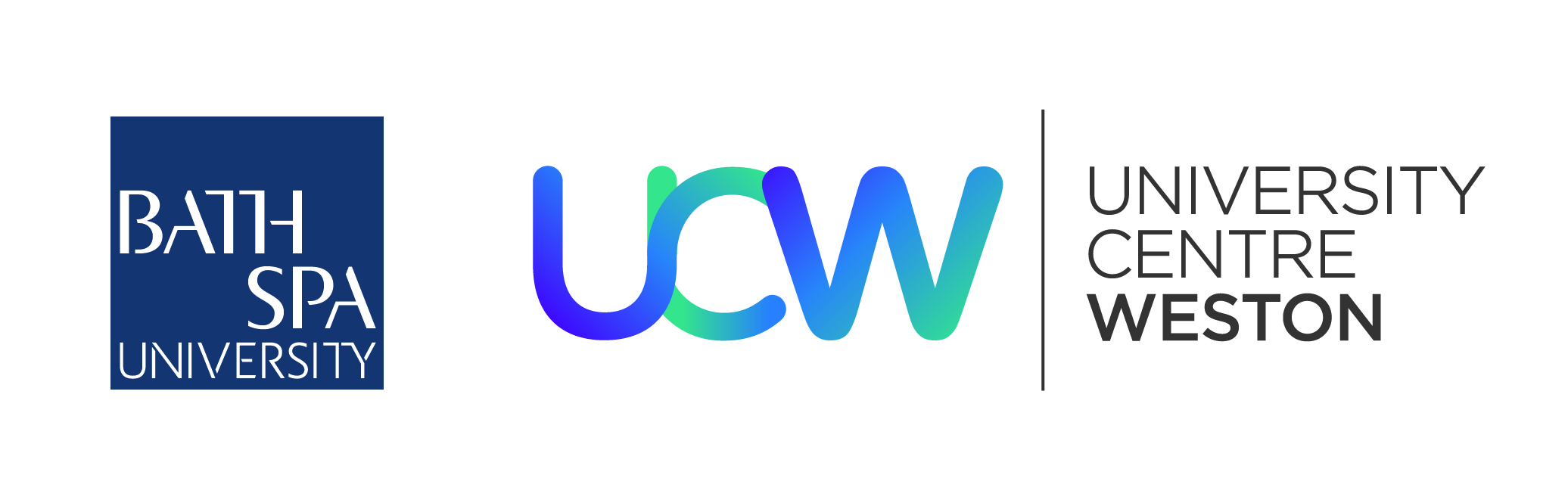 